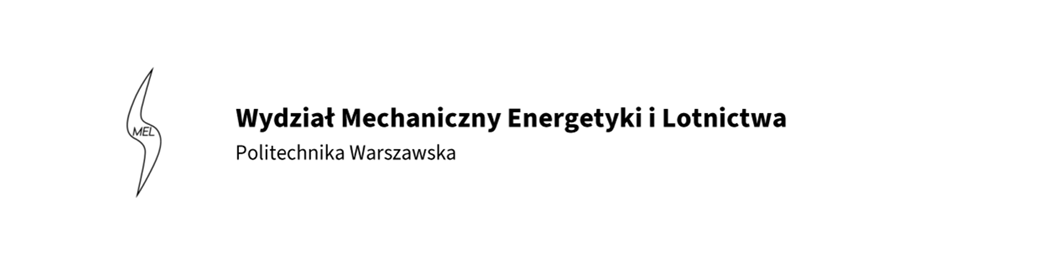 ROZDZIAŁ IIFORMULARZE OŚWIADCZEŃ PODMIOTOWYCHZałącznik nr 1aOświadczenie Wykonawcy/PODWYKONAWCY DOTYCZĄCE PODSTAW WYKLUCZENIA Z POSTĘPOWANIAskładane na podstawie art. 273 ust. 2 ustawy z dnia 11 września 2019  r. Prawo zamówień publicznych (dalej jako: ustawa Pzp)Zamawiający:Politechnika Warszawska, Wydział Mechaniczny Energetyki i Lotnictwa,ul. Nowowiejska 24, 00-665 WarszawaNazwa (firma)/imię i nazwisko Wykonawcy/Podwykonawcy – …………………………………………………………………………………….…………………………………………………………………………………….….….,Adres Wykonawcy/Podwykonawcy (ulica, numer domu, numer lokalu, miejscowość i kod pocztowy) – …………………………………………………………………………………………………………………………………………..……………………………………….,w zależności od podmiotu NIP/PESEL: ………………………………………………………………………………….…………...……………….., REGON: …………………………………………………………………………………………………………………………………..……………….……………...,w zależności od podmiotu: KRS/CEiDG): ………………………………………………………..…………….…………….……………………….,reprezentowany przez: ………………………………………………………………………………………………………………………………..………... (imię, nazwisko, stanowisko/podstawa do reprezentacji)Na potrzeby postępowania o udzielenie zamówienia publicznego na: Sukcesywna dostawa art. spożywczych dla Wydziału Mechanicznego Energetyki i Lotnictwa Politechniki Warszawskiej oznaczonego znakiem MELBDZ.261.20.2024, prowadzonego przez Wydział Mechaniczny Energetyki i Lotnictwa Politechniki Warszawskiej, oświadczam, co następuje: Nie zachodzą wobec mnie podstawy wykluczeniaOświadczam, że nie podlegam wykluczeniu z postępowania na podstawie art. 108 ust 1 ustawy Pzp, zgodnie z którymi z postępowania o udzielenie zamówienia wyklucza się:1. Z postępowania o udzielenie zamówienia wyklucza się wykonawcę:1) będącego osobą fizyczną, którego prawomocnie skazano za przestępstwo:a) udziału w zorganizowanej grupie przestępczej albo związku mającym na celu popełnienie przestępstwa lub przestępstwa skarbowego, o którym mowa w art. 258 Kodeksu karnego,b) handlu ludźmi, o którym mowa w art. 189a Kodeksu karnego,c) o którym mowa w art. 228–230a, art. 250a Kodeksu karnego lub w art. 46 lub art. 48 ustawy z dnia 25 czerwca2010 r. o sporcie,d) finansowania przestępstwa o charakterze terrorystycznym, o którym mowa w art. 165a Kodeksu karnego, lub przestępstwo udaremniania lub utrudniania stwierdzenia przestępnego pochodzenia pieniędzy lub ukrywania ich pochodzenia, o którym mowa w art. 299 Kodeksu karnego,e) o charakterze terrorystycznym, o którym mowa w art. 115 § 20 Kodeksu karnego, lub mające na celu popełnienie tego przestępstwa,f) powierzenia wykonywania pracy małoletniemu cudzoziemcowi, o którym mowa w art. 9 ust. 2 ustawy z dnia 15 czerwca 2012 r. o skutkach powierzania wykonywania pracy cudzoziemcom przebywającym wbrew przepisom na terytorium Rzeczypospolitej Polskiej (Dz. U. poz. 769),g) przeciwko obrotowi gospodarczemu, o których mowa w art. 296–307 Kodeksu karnego, przestępstwo oszustwa, o którym mowa w art. 286 Kodeksu karnego, przestępstwo przeciwko wiarygodności dokumentów, o których mowa w art. 270–277d Kodeksu karnego, lub przestępstwo skarbowe,h) o którym mowa w art. 9 ust. 1 i 3 lub art. 10 ustawy z dnia 15 czerwca 2012 r. o skutkach powierzania wykonywania pracy cudzoziemcom przebywającym wbrew przepisom na terytorium Rzeczypospolitej Polskiej – lub za odpowiedni czyn zabroniony określony w przepisach prawa obcego;2) jeżeli urzędującego członka jego organu zarządzającego lub nadzorczego, wspólnika spółki w spółce jawnej lub partnerskiej albo komplementariusza w spółce komandytowej lub komandytowo akcyjnej lub prokurenta prawomocnie skazano za przestępstwo, o którym mowa w pkt 1;3) wobec którego wydano prawomocny wyrok sądu lub ostateczną decyzję administracyjną o zaleganiu z uiszczeniem podatków, opłat lub składek na ubezpieczenie społeczne lub zdrowotne, chyba że wykonawca odpowiednio przed upływem terminu do składania wniosków o dopuszczenie do udziału w postępowaniu albo przed upływem terminu składania ofert dokonał płatności należnych podatków, opłat lub składek na ubezpieczenie społeczne lub zdrowotne wraz z odsetkami lub grzywnami lub zawarł wiążące porozumienie w sprawie spłaty tych należności;4) wobec którego prawomocnie orzeczono zakaz ubiegania się o zamówienia publiczne;5) jeżeli zamawiający może stwierdzić, na podstawie wiarygodnych przesłanek, że wykonawca zawarł z innymi wykonawcami porozumienie mające na celu zakłócenie konkurencji, w szczególności jeżeli należąc do tej samej grupy kapitałowej w rozumieniu ustawy z dnia 16 lutego 2007 r. o ochronie konkurencji i konsumentów złożyli odrębne oferty, oferty częściowe lub wnioski o dopuszczenie do udziału w postępowaniu, chyba że wykażą, że przygotowali te oferty lub wnioski niezależnie od siebie;6) jeżeli, w przypadkach, o których mowa w art. 85 ust. 1, doszło do zakłócenia konkurencji wynikającego z wcześniejszego zaangażowania tego wykonawcy lub podmiotu, który należy z wykonawcą do tej samej grupy kapitałowej w rozumieniu ustawy z dnia 16 lutego 2007 r. o ochronie konkurencji i konsumentów, chyba że spowodowane tym zakłócenie konkurencji może być wyeliminowane w inny sposób niż przez wykluczenie wykonawcy z udziału w postępowaniu o udzielenie zamówienia. Oświadczam, że nie podlegam wykluczeniu z postępowania na podstawie następujących punktów art.  109 ust 1 ustawy Pzp, zgodnie z którymi z postępowania o udzielenie zamówienia Zamawiający może wykluczyć:5) który w sposób zawiniony poważnie naruszył obowiązki zawodowe, co podważa jego uczciwość, w szczególności gdy wykonawca w wyniku zamierzonego działania lub rażącego niedbalstwa nie wykonał lub nienależycie wykonał zamówienie, co zamawiający jest w stanie wykazać za pomocą stosownych dowodów;8) który w wyniku zamierzonego działania lub rażącego niedbalstwa wprowadził zamawiającego w błąd przy przedstawianiu informacji, że nie podlega wykluczeniu, spełnia warunki udziału w postępowaniu lub kryteria selekcji, co mogło mieć istotny wpływ na decyzje podejmowane przez zamawiającego w postępowaniu o udzielenie zamówienia, lub który zataił te informacje lub nie jest w stanie przedstawić wymaganych podmiotowych środków dowodowych;10) który w wyniku lekkomyślności lub niedbalstwa przedstawił informacje wprowadzające w błąd, co mogło mieć istotny wpływ na decyzje podejmowane przez zamawiającego w postępowaniu o udzielenie zamówienia. Zachodzą wobec mnie podstawy wykluczeniaOświadczam, że – mimo, iż zachodzą w stosunku do mnie podstawy wykluczenia z postępowania na podstawie art. ……………………. ustawy Pzp (podać mającą zastosowanie podstawę wykluczenia) – podjąłem następujące środki naprawcze: ………………………………………………………………………………………….……………………..……………………………………………………………………………………………………………………………………………………………………….…………………………Oświadczam, że wszystkie informacje podane w powyższych oświadczeniach są aktualne 
i zgodne z prawdą oraz zostały przedstawione z pełną świadomością konsekwencji wprowadzenia zamawiającego w błąd przy przedstawianiu informacji. zaznaczyć właściwe…………….……., dnia ………….……. r. 							…………..………………..……………(miejscowość)									 (podpis)Załącznik nr 1bOświadczenie wykonawcy DOTYCZĄCE SPEŁNIANIA WARUNKÓW UDZIAŁU W POSTĘPOWANIUskładane na podstawie art. 273 ust. 2 ustawy z dnia 11 września 2019 r.  Prawo zamówień publicznych (dalej jako: ustawa Pzp) Zamawiający:Politechnika Warszawska, Wydział Mechaniczny Energetyki i Lotnictwa,ul. Nowowiejska 24, 00-665 WarszawaNazwa (firma)/imię i nazwisko Wykonawcy – ………………………………………………………………………………………………………………………………………………………………………………….,Adres Wykonawcy (ulica, numer domu, numer lokalu, miejscowość i kod pocztowy) – …………………………………………………………………………………………………………………………..……………………………………………………….,w zależności od podmiotu NIP/PESEL: …………………………………………………………………………………………………..…………….., REGON: ………………………………………………………………………………………………………………………………………………..…………………...,w zależności od podmiotu: KRS/CEiDG): ………………………………………………………………..……….…………….……………………….,Reprezentowany/reprezentowani przez: …………………………………………………………………………………………………….………. (imię, nazwisko, stanowisko/podstawa do reprezentacji)Na potrzeby postępowania o udzielenie zamówienia publicznego na Sukcesywna dostawa art. spożywczych dla Wydziału Mechanicznego Energetyki i Lotnictwa Politechniki Warszawskiej oznaczonego znakiem MELBDZ.261.20.2024 prowadzonego przez Wydział Mechaniczny Energetyki i Lotnictwa Politechniki Warszawskiej, oświadczam, co następuje: Oświadczam, że spełniam warunki udziału w postępowaniu określone przez Zamawiającego w Specyfikacji Warunków Zamówienia, dotyczące:zdolności do występowania w obrocie gospodarczym;posiadam uprawnienia do prowadzenia określonej działalności gospodarczej lub zawodowej, o ile wynika to z odrębnych przepisów;sytuacji finansowej lub ekonomicznej zdolności technicznej lub zawodowej: Oświadczam, że spośród Wykonawców wspólnie ubiegających się o udzielenie zamówienia następujący Wykonawcy :1) ……………………………………………………………………………………………………………………………………………..………………………………….., w następującym zakresie: ………………………………………………………………………………………………….……………………………….………..………………………………………………………………………………………………………………………………………………………………..……...…………………(wskazać podmiot i określić odpowiedni zakres dla wskazanego podmiotu).2) ……………………………………………………………………………………………………………………………………………..………………………………….., w następującym zakresie: ………………………………………………………………………………………………….……………………………….………..………………………………………………………………………………………………………………………………………………………………..……...…………………(wskazać podmiot i określić odpowiedni zakres dla wskazanego podmiotu). Oświadczam, że w celu wykazania spełniania warunków udziału w postępowaniu, określonych przez Zamawiającego w Specyfikacji Warunków Zamówienia, polegam na zasobach następującego/ych podmiotu/ów: ………………………………………………………..………………………………………………………………………………..…………….………..…………………………………………………………………………………………………………………………………………………………………..……………….…………………………………………………………………………………………………………………………………………………………..………………………………….., w następującym zakresie: ………………………………………………………………………………………………….……………………………….………..………………………………………………………………………………………………………………………………………………………………..……...…………………(wskazać podmiot i określić odpowiedni zakres dla wskazanego podmiotu).Oświadczam, że wszystkie informacje podane w powyższych oświadczeniach są aktualne 
i zgodne z prawdą oraz zostały przedstawione z pełną świadomością konsekwencji wprowadzenia zamawiającego w błąd przy przedstawianiu informacji.* zaznaczyć właściwe…………….……., dnia ………….……. r. 					…………..……………..……….…………..……………(miejscowość)				                   	(podpis i pieczęć upoważnionego przedstawiciela Wykonawcy)Załącznik nr 1cOświadczenie o przynależności lub braku przynależności do tej samej grupy kapitałowej składane na podstawie art. 273 ust. 1 pkt 1 ustawy z dnia 11 września 2019 r. (dalej jako: ustawa Pzp)Zamawiający:Politechnika Warszawska, Wydział Mechaniczny Energetyki i Lotnictwa,ul. Nowowiejska 24, 00-665 WarszawaNazwa (firma)/imię i nazwisko Wykonawcy – ………………………………………………………………………………………………………………………………………………………….………….……………….….,Adres Wykonawcy (ulica, numer domu, numer lokalu, miejscowość i kod pocztowy) –………………………..…………………………………………………………………………………………………………………..…………………………………………….,w zależności od podmiotu NIP/PESEL: ………………………………………………………………………………………….…………...……………….., REGON: ………………………………………………………………………………………………………………………………………………..………….……………...,w zależności od podmiotu: KRS/CEiDG): …………………………………………………………………..………….…………….……………………….,reprezentowany przez: ………………………………………………………………………………………………………………………………………….……... (imię, nazwisko, stanowisko/podstawa do reprezentacji)Składając ofertę w postępowaniu prowadzonym pn.: Sukcesywna dostawa art. spożywczych dla Wydziału Mechanicznego Energetyki i Lotnictwa Politechniki Warszawskiej oznaczonego znakiem MELBDZ.261.20.2024  prowadzonego przez Wydział Mechaniczny Energetyki 
i Lotnictwa Politechniki Warszawskiej, oświadczam, co następuje: Oświadczam, że należę do tej samej grupy kapitałowej w rozumieniu ustawy z dnia 16.02.2007 r. o ochronie konkurencji i konsumentów z poniższymi Wykonawcami, którzy złożyli odrębne oferty, oferty częściowe 
w niniejszym postępowaniu: Oświadczam, że nie należę do tej samej grupy kapitałowej w rozumieniu ustawy z dnia 16.02.2007 r. o ochronie konkurencji i konsumentów z Wykonawcami, którzy złożyli odrębne oferty, oferty częściowe w niniejszym postępowaniu. zaznaczyć właściwe…………….……., dnia ………….……. r. 						…………..………………..……………(miejscowość)								    (podpis)Załącznik nr 1d Zobowiązanie innych podmiotów składane na podstawie art. 118 ust. 3 ustawy z dnia 11 września 2019  r. Prawo zamówień publicznych (dalej jako: ustawa Pzp)Zamawiający:Politechnika Warszawska, Wydział Mechaniczny Energetyki i Lotnictwa,ul. Nowowiejska 24, 00-665 WarszawaMy niżej podpisani: ………………………………………………………………………………..……………………..…………………………………………...działając w imieniu i na rzecz: …………………………………………………………………………………..………………………………………………………………………………………………………………………………………………………………………………………….……………………………………………(nazwa (firma) i dokładny adres Podmiotu)zobowiązujemy się oddać do dyspozycji Wykonawcy:………………………………………………………………………………………………………………………………………………………………………………………………………………………………………………………………………………………………………………………………………………………………………………………… (nazwa (firma) i dokładny adres Wykonawcy/Wykonawców)niezbędne zasoby w zakresie:zdolności technicznych*;zdolności zawodowych*;sytuacji finansowej*;sytuacji ekonomicznej*na potrzeby wykonania zamówienia na skutek wyboru oferty Wykonawcy w postępowaniu o udzielenie zamówienia publicznego na Sukcesywna dostawa art. spożywczych dla Wydziału Mechanicznego Energetyki i Lotnictwa Politechniki Warszawskiej oznaczonego znakiem MELBDZ.261.20.2024Wyżej wskazane zasoby udostępnimy, jak niżej:zakres dostępnych zasobów: ………………………………………………………………………..……………….…………..…………………………………;sposób wykorzystania zasobów: ………………………………………………………………………………………………………………...…….…………;zakres i okres udziału przy wykonywaniu zamówienia ……………………………………………………………………………..….………...;charakter stosunku łączącego z Wykonawcą …………………………………….…………………………………………………………….…….….;(np. umowa współpracy z dnia ……….. r. lub inne podstawy udostępnienia)Oświadczamy, że:nie będziemy brać udziału w realizacji zamówienia*;będziemy brać udział w realizacji zamówienia jako**niepotrzebne skreślić………………………………………………………………………………………………………………………………………………………………………………(podać nazwę np.: podwykonawca, doradca, konsultant.) W odniesieniu do warunków dotyczących wykształcenia, kwalifikacji zawodowych lub doświadczenia, wykonawcy mogą polegać na zdolnościach innych podmiotów, jeśli podmioty te zrealizują roboty budowlane lub usługi, do realizacji których te zdolności są wymagane. Wykonawca, który polega na sytuacji finansowej lub ekonomicznej innych podmiotów, odpowiada solidarnie z podmiotem, który zobowiązał się do udostępnienia zasobów, za szkodę poniesioną przez zamawiającego powstałą wskutek nieudostępnienia tych zasobów, chyba że za nieudostępnienie zasobów nie ponosi winy.…………….……., dnia ………….……. r. 				…………..………………..…………….……(miejscowość)		(podpis i pieczęć upoważnionego przedstawiciela innego podmiotu)Załącznik nr 1e OŚWIADCZENIE WYKONAWCY/PODWYKONAWCY DOTYCZĄCE PODSTAW WYKLUCZENIA Z POSTĘPOWANIA  składane na podstawie art. 7 ust. 1 Ustawy z dnia 13 kwietnia 2022 r. o szczególnych rozwiązaniach w zakresie przeciwdziałania wspieraniu agresji na Ukrainę oraz służących ochronie bezpieczeństwa narodowego Zamawiający:Politechnika Warszawska, Wydział Mechaniczny Energetyki i Lotnictwa,ul. Nowowiejska 24, 00-665 WarszawaNazwa (firma)/imię i nazwisko Wykonawcy/Podwykonawcy – …………………………………………………………………………………….…………………………………………………………………………………….….….,Adres Wykonawcy/Podwykonawcy (ulica, numer domu, numer lokalu, miejscowość i kod pocztowy) – …………………………………………………………………………………………………………………………………………..……………………………………….,w zależności od podmiotu NIP/PESEL: ………………………………………………………………………………….…………...……………….., REGON: …………………………………………………………………………………………………………………………………..……………….……………...,w zależności od podmiotu: KRS/CEiDG): ………………………………………………………..…………….…………….……………………….,reprezentowany przez: ………………………………………………………………………………………………………………………………..………... (imię, nazwisko, stanowisko/podstawa do reprezentacji)Na potrzeby postępowania/zapytania ofertowego/oferty o udzielenie zamówienia publicznego na Sukcesywna dostawa art. spożywczych dla Wydziału Mechanicznego Energetyki i Lotnictwa Politechniki Warszawskiej  oznaczonego znakiem MELBDZ.261.36.2023., prowadzonego przez Wydział Mechaniczny Energetyki i Lotnictwa Politechniki Warszawskiej, oświadczam, co następuje:Zgodnie z art. 7 ust. 1 ww. Ustawy z dnia 13 kwietnia 2022 r. z postępowania o udzielenie zamówienia publicznego lub konkursu prowadzonego na podstawie ustawy Pzp wyklucza się:1)	wykonawcę oraz uczestnika konkursu wymienionego w wykazach określonych w rozporządzeniu 765/2006 i rozporządzeniu 269/2014 albo wpisanego na listę na podstawie decyzji w sprawie wpisu na listę rozstrzygającej o zastosowaniu środka, o którym mowa w art. 1 pkt 3 ustawy;2)	wykonawcę oraz uczestnika konkursu, którego beneficjentem rzeczywistym w rozumieniu ustawy z dnia 1 marca 2018 r. o przeciwdziałaniu praniu pieniędzy oraz finansowaniu terroryzmu (Dz. U. z 2022 r. poz. 593 i 655) jest osoba wymieniona w wykazach określonych w rozporządzeniu 765/2006 i rozporządzeniu 269/2014 albo wpisana na listę lub będąca takim beneficjentem rzeczywistym od dnia 24 lutego 2022 r., o ile została wpisana na listę na podstawie decyzji w sprawie wpisu na listę rozstrzygającej o zastosowaniu środka, o którym mowa w art. 1 pkt 3 ustawy;3)	wykonawcę oraz uczestnika konkursu, którego jednostką dominującą w rozumieniu art. 3 ust. 1 pkt 37 ustawy z dnia 29 września 1994 r. o rachunkowości (Dz. U. z 2021 r. poz. 217, 2105 i 2106), jest podmiot wymieniony w wykazach określonych w rozporządzeniu 765/2006 i rozporządzeniu 269/2014 albo wpisany na listę lub będący taką jednostką dominującą od dnia 24 lutego 2022 r., o ile został wpisany na listę na podstawie decyzji w sprawie wpisu na listę rozstrzygającej o zastosowaniu środka, o którym mowa w art. 1 pkt 3 ustawy. Oświadczam, że nie jestem: obywatelem, osobą fizyczną , osobą prawną, podmiotem, organem, o którym mowa w art. 5k ust.1 rozporządzenia Rady UE nr 833/2014 z dnia 31 lipca 2014r. dotyczącego środków ograniczających w związku z działaniami Rosji destabilizującymi sytuację na Ukrainie, to jest:a)	nie jestem obywatelem rosyjskim lub osobą fizyczną lub prawną, podmiotem lub organem z siedzibą w Rosji,b)	nie jestem osobą prawną, podmiotem lub organem, do których prawa własności bezpośrednio lub pośrednio w ponad 50% należą do podmiotu, o którym mowa a lit. a,c)	nie jestem osobą fizyczną lub prawną, podmiotem lub organem działającym w imieniu lub pod kierunkiem podmiotu, o którym mowa w lit. a lub lit. b.Oświadczam/my, że zapoznałem/liśmy się z przepisami dotyczącymi środków ograniczających w związku z działaniami Rosji destabilizującymi sytuację na Ukrainie  : Nie  podlegam/y  wykluczeniu w postępowaniu na mocy wyżej wymienionych podstaw wykluczenia.   Podlegam/my wykluczeniu w postępowaniu na mocy wymienionych podstaw wykluczenia .  zaznaczyć właściwe…………….……., dnia ………….……. r. 						…………..………………..……………(miejscowość)								 (podpis)ROZDZIAŁ IIIFORMULARZ OFERTYWRAZ Z FORMULARZAMI ZAŁĄCZNIKÓWOfertaZamawiający:Politechnika Warszawska, Wydział Mechaniczny Energetyki i Lotnictwa,ul. Nowowiejska 24, 00-665 WarszawaNazwa (firma)/imię i nazwisko Wykonawcy:……………………………………………………………………………………………………………………………..……………………….…………………………….,Adres Wykonawcy (ulica, numer domu, numer lokalu, miejscowość i kod pocztowy):……………………………………………………………………………………………………………………………………………….…………………………………….,w zależności od podmiotu NIP/PESEL: ………………………………………………….…………………………………………..……..…………….., REGON: …………………………………………………………………………………………………………………………………………………………..…………...,w zależności od podmiotu: KRS/CEiDG): …………………….……………………………………………………..…………………….……………….,Wykonawca jest małym lub średnim przedsiębiorcą TAK / NIE* Rodzaj Wykonawcy*:  mikroprzedsiębiorstwo,  małe przedsiębiorstwo,  średnie przedsiębiorstwo,  jednoosobowa działalność gospodarcza,  osoba fizyczna nieprowadząca działalności gospodarczej,  inny rodzaj.*niepotrzebne skreślićUstawa z dnia 6 marca 2018 r. Prawo przedsiębiorców (Dz. U. z 2018 r. poz. 646): art. 7 ust. 1 pkt 2) mały przedsiębiorca – przedsiębiorcę, który w co najmniej jednym roku z dwóch ostatnich lat obrotowych spełniał łącznie następujące warunki: a) zatrudniał średniorocznie mniej niż 50 pracowników oraz b) osiągnął roczny obrót netto ze sprzedaży towarów, wyrobów i usług oraz z operacji finansowych nieprzekraczający równowartości w złotych 10 milionów euro, lub sumy aktywów jego bilansu sporządzonego na koniec jednego z tych lat nie przekroczyły równowartości w złotych 10 milionów euro – i który nie jest mikroprzedsiębiorcą; art. 7 ust. 1 pkt 3) średni przedsiębiorca – przedsiębiorcę, który w co najmniej jednym roku z dwóch ostatnich lat obrotowych spełniał łącznie następujące warunki: a) zatrudniał średniorocznie mniej niż 250 pracowników oraz b) osiągnął roczny obrót netto ze sprzedaży towarów, wyrobów i usług oraz z operacji finansowych nieprzekraczający równowartości w złotych 50 milionów euro, lub sumy aktywów jego bilansu sporządzonego na koniec jednego z tych lat nie przekroczyły równowartości w złotych 43 milionów euro – i który nie jest mikroprzedsiębiorcą ani małym przedsiębiorcą.Reprezentowany/reprezentowani przez: …………………………………………………………………………………………..………………………. (imię, nazwisko, stanowisko/podstawa do reprezentacji)Adres do korespondencji (ulica, numer domu, numer lokalu, miejscowość i kod pocztowy):……………………………………………………………………………………...…………………………………………….………………………………………………….., Osoba upoważniona do kontaktowania się z Zamawiającym …………………………………………..…….…………………….…....….,Tel. - ......................................................................, fax - ....................................................................................................................., e-mail: .................................................................................................................................................................................................... W odpowiedzi na ogłoszenie o zamówieniu w postępowaniu o udzielenie zamówienia publicznego prowadzonego pn.: Sukcesywna dostawa art. spożywczych dla Wydziału Mechanicznego Energetyki i Lotnictwa Politechniki Warszawskiej oznaczonego znakiem MELBDZ.261.20.2024 prowadzonym w trybie podstawowym na podstawie art. 275 pkt 1 ustawy Pzp składamy niniejszą ofertę:Oferujemy wykonanie zamówienia zgodnie z warunkami i na zasadach zawartych w SWZ za wynagrodzeniem:za kwotę netto: .......................... ........................................................................ .. PLN (całkowita kwota część 1,2,3)słownie: .......................... ............................................................................................ PLNpo doliczeniu do ww. kwoty.......% podatku VAT w wysokości ............................................................ PLN brutto : ........................................................................................ PLNsłownie:  ............................................................................................................................................. PLN, zgodnie z załączonym do oferty kosztorysem ofertowym.Oferujemy termin realizacji: ……….dni  Akceptujemy warunki płatności określone przez Zamawiającego w Specyfikacji Warunków Zamówienia.i oferujemy terminy gwarancji dla poszczególnych elementów zgodnie z SWZ.Oświadczamy, że zamówienie wykonamy samodzielnie/przy udziale następujących podwykonawców*:firma podwykonawcy**:…………………………………………………………………………………………………….………………….…...część zamówienia, którą zamierzamy powierzyć podwykonawcy**: ...;……………………………………………………………………………………………………………………………………………………………………………*niepotrzebne skreślić**wypełnić dla każdego z podwykonawcówOświadczamy, że przedstawiamy/nie przedstawiamy* pisemne zobowiązanie innych podmiotów do oddania nam do dyspozycji niezbędnych zasobów na okres korzystania z nich przy wykonaniu zamówienia – według wzoru określonego w załączniku nr 1d w rozdziale II SWZ.*niepotrzebne skreślićOświadczamy, iż – za wyjątkiem informacji i dokumentów zawartych w ofercie na stronach ................................ – niniejsza oferta oraz wszelkie załączniki do niej są jawne i nie zawierają informacji stanowiących tajemnicę przedsiębiorstwa w rozumieniu przepisów o zwalczaniu nieuczciwej konkurencji.Uważamy się za związanych niniejszą ofertą do dnia ………………………………………………………………………..…………….. Oświadczamy, że zapoznaliśmy się z SWZ udostępnioną przez Zamawiającego i nie wnosimy do niej żadnych zastrzeżeń oraz  że uzyskaliśmy konieczne informacje do przygotowania oferty i zobowiązujemy się spełnić wszystkie wymienione w SWZ wymagania.W razie wybrania naszej oferty zobowiązujemy się do podpisania umowy na warunkach zawartych w SWZ oraz w miejscu i terminie określonym przez Zamawiającego.Oświadczam, że wypełniłem obowiązki informacyjne przewidziane w art. 13 lub art. 14 rozporządzenia Parlamentu Europejskiego i Rady (UE) 2016/679 z dnia 27 kwietnia 2016 r. w sprawie ochrony osób fizycznych w związku z przetwarzaniem danych osobowych i w sprawie swobodnego przepływu takich danych oraz uchylenia dyrektywy 95/46/WE (ogólne rozporządzenie o ochronie danych) (Dz. Urz. UE L 119 z 04.05.2016, str. 1), tzw. RODO, wobec osób fizycznych, od których dane osobowe bezpośrednio lub pośrednio pozyskałem w celu ubiegania się o udzielenie zamówienia publicznego w niniejszym postępowaniu.Znając treść art. 297 § 1 Kodeksu karnego:, „Kto, w celu uzyskania dla siebie lub kogo innego, od banku lub jednostki organizacyjnej prowadzącej podobną działalność gospodarczą na podstawie ustawy albo od organu lub instytucji dysponujących środkami publicznymi – kredytu, pożyczki pieniężnej, poręczenia, gwarancji, akredytywy, dotacji, subwencji, potwierdzenia przez bank zobowiązania wynikającego z poręczenia lub z gwarancji lub podobnego świadczenia pieniężnego na określony cel gospodarczy, elektronicznego instrumentu płatniczego lub zamówienia publicznego, przedkłada podrobiony, przerobiony, poświadczający nieprawdę albo nierzetelny dokument albo nierzetelne, pisemne oświadczenie dotyczące okoliczności o istotnym znaczeniu dla uzyskania wymienionego wsparcia finansowego, instrumentu płatniczego lub zamówienia, podlega karze pozbawienia wolności od 3 miesięcy do lat 5”, oświadczamy, że złożone przez nas informacje oraz dane są zgodne ze stanem faktycznym.Informujemy, że dokumenty rejestrowe dostępne są w następujących bezpłatnych i ogólnodostępnych bazach danych:https://ekrs.ms.gov.pl/web/wyszukiwarka-krs;* https://prod.ceidg.gov.pl/CEIDG/Ceidg.Public.Ul/Search.aspx;*Inne**: ………………………………………………………………………………………….* niepotrzebne skreślić**podać adresy internetowe ogólnodostępnych i bezpłatnych baz danych, jeżeli dane rejestrowe Wykonawcy figurują w innym niż wyminione w pkt. 1 i 2 rejestrze.Ofertę niniejszą składamy na ___ kolejno ponumerowanych stronach.Załącznikami do niniejszego formularza stanowiącymi integralną część oferty są:................................................................			                   ……………………..…………………………..;                       (nazwa dokumentu)					                           (numer/-y stron/-y w ofercie)…………….………., dnia ………….……. r. 						…………...……….…………..………….………(miejscowość)										 (podpis i pieczęć      upoważnionego przedstawiciela Wykonawcy)ZAŁĄCZNIK NR 1do Formularza ofertySkładając w odpowiedzi na ogłoszenie o zamówieniu ofertę w postępowaniu o udzielenie zamówienia prowadzonym w trybie podstawowym na Sukcesywna dostawa art. spożywczych dla Wydziału Mechanicznego Energetyki i Lotnictwa Politechniki Warszawskiej dla Wydziału Mechanicznego Energetyki i Lotnictwa Politechniki Warszawskiej, oznaczonego znakiem MELBDZ.261.20.2024 podaję poniżej zestawienie   Część 1Część 2Część 3Razem cześć 1.2 oraz 3………………………………….netto……………………………..…..brutto__________________ dnia __.__.20__ r. 					___________________________                             (podpis Wykonawcy/Wykonawców)Zgodnie z punktem 8.1.4 SWZ załączam dokumenty (w języku polskim) potwierdzające, że oferowane dostawy spełniają określone przez Zamawiającego wymagania: tj. specyfikacja techniczna proponowanego sprzętu (tj. np. wydruki, opisy, foldery, karty katalogowe itp.), które będą potwierdzały wszystkie wymagane parametry przedstawione w opisie przedmiotu zamówienia.* Niepotrzebne skreślićZAŁĄCZNIK NR 2do Formularza ofertySkładając w odpowiedzi na ogłoszenie o zamówieniu ofertę w postępowaniu o udzielenie zamówienia prowadzonym w trybie podstawowym na sukcesywna dostawa art. spożywczych dla Wydziału Mechanicznego Energetyki i Lotnictwa Politechniki Warszawskiej oznaczonym znakiem MELBDZ.261.20.2024 oświadczamy, że do realizacji niniejszego zamówienia zaangażujemy Podwykonawców, którzy będą realizowali następujący zakres prac:*podać właściwą część postępowania, dla każdej z części wypełnić odrębnie__________________ dnia __.__.20__ r.           ________________________________                    (podpis Wykonawcy/Wykonawców)ROZDZIAŁ IVOPIS PRZEDMIOTU ZAMÓWIENIAPrzedmiotem zamówienia jest Sukcesywna dostawa art. spożywczych dla Wydziału Mechanicznego Energetyki i Lotnictwa Politechniki WarszawskiejWykonawca zobowiązany jest zaoferować artykuły żywnościowe, zgodnie z Formularzem cenowym lub produkty równoważne. Zastosowanie nazw producentów służy jedynie doprecyzowaniu przedmiotu zamówienia. Pod pojęciem produktu równoważnego Zamawiający rozumie produkty o nie gorszych parametrach jakościowych, posiadający te same walory spożywcze (smak, zapach, barwa, estetyka, konsystencja) oraz zawierające w składzie co najmniej te same surowce użyte do produkcji, co artykuły określone przez zamawiającego. W przypadku gdy wykonawca będzie oferował artykuły spożywcze równoważne ma obowiązek zaznaczyć ten fakt w formularzu cenowym, wpisując informację dotyczącą asortymentu równoważnego. Oferowane produkty równoważne powinny charakteryzować się właściwościami jakościowymi takimi samymi lub zbliżonymi do tych, które zostały określone w SWZ, lecz oznaczone innym znakiem towarowym, patentem, źródłem lub pochodzeniem. Istotne jest, że produkt równoważny to produkt, który nie jest identyczny, tożsamy z produktem referencyjnym, ale posiada pewne, istotne dla Zamawiającego, zbliżone do produktu referencyjnego cechy i parametry. Wszelkie produkty pochodzące od konkretnych producentów, określają minimalne parametry jakościowe i cechy użytkowe, jakim muszą odpowiadać towary, aby spełnić wymagania stawiane przez Zamawiającego i stanowią wyłącznie wzorzec jakościowy przedmiotu zamówienia.Niezależnie od powyższego, w przypadku Coca-coli, za towar równoważny zostanie uznany towar o porównywalnym zasięgu dystrybucji w skali globalnej (zasięg globalny), natomiast w przypadku wód mineralnych, za towar równoważny zostanie uznany towar o porównywalnym zasięgu dystrybucji w skali lokalnej (zasięg ogólnopolski).Towar równoważny musi się także cechować identyfikowalną nazwą (marką) producenta, która nie może być tzw. „marką własną” dyskontu, sieci hipermarketów/supermarketów/marketów.„Asortyment” w tabeli poniżej wskazał jednoznaczną gramaturę dopuszcza się rozbieżność od wymagania
minimalnego +/- 10%.Część 1Część 2Część  3ROZDZIAŁ VIPROJEKTOWANE POSTANOWIENIA UMOWYProjektowane postanowienia umowy w sprawie zamówienia publicznego, które zostaną wprowadzone do treści tej umowyW dniu …………………………... w Warszawie pomiędzy: Politechniką Warszawską, pl. Politechniki 1 00-661 Warszawa (adres do korespondencji - Wydział Mechaniczny Energetyki i Lotnictwa,  00-665Warszawa, ul. Nowowiejska 24), NIP: 525-000-58-34, Regon: 000001554, BDO 000150706 reprezentowaną przez Dziekana Wydziału Mechanicznego Energetyki i Lotnictwa Politechniki Warszawskiej Pana prof. dr. hab. inż. Janusza Frączka -  działającego  z upoważnienia Rektora Politechniki Warszawskiej na podstawie pełnomocnictwa nr …….. z dnia …………..., zwaną dalej „Zamawiającym.a……………………………………W wyniku przeprowadzenia postępowania o udzielenie zamówienia publicznego w trybie  podstawowym na podstawie przepisów art. 275.1 , ustawy z dnia 11 września 2019 r. – Prawo zamówień publicznych, nr MELBDZ.261.36.2023 na Sukcesywną dostawę art. spożywczych dla Wydziału Mechanicznego Energetyki i Lotnictwa Politechniki Warszawskiej strony zawierają umowę następującej treści:§ 1Wykonawca zobowiązuje się dostarczyć Zamawiającemu, artykuły spożywcze zgodnie z ofertą z dnia ………………… roku, stanowiącą załącznik nr 1 do niniejszej umowy. Przedmiot umowy zawiera koszty transportu, wniesienia, rozładunku i ubezpieczenia transportu do Zamawiającego. Zamawiający zastrzega, że wskazane w załączonej do umowy ofercie oraz OPZ ilości zamawianych poszczególnych rodzajów asortymentu są wielkościami orientacyjnymi i mogą ulec
zmianie (zmniejszeniu lub zwiększeniu) w trakcie trwania umowy w ramach zamówień zamiennie
bilansujących się w kwocie wynagrodzenia brutto.Osoby nadzorujące realizację przedmiotu zamówienia: …………………………………………………………………§ 2Wykonawca oświadcza, że spełnia warunki określone w art. 112 ust. 2, ustawy z dnia 11 września 2019 r. – Prawo zamówień publicznych, ujęte szczegółowo w SWZ. Wykonawca ponosił będzie pełną odpowiedzialność za wszelkie szkody powstałe bezpośrednio lub pośrednio po stronie Zamawiającego, wynikłe z tytułu wadliwości powyższego oświadczenia.Wykonawca zobowiązuje się dostarczać towar świeży w ilości odpowiadającej zamówieniu.Towar musi odpowiadać warunkom jakościowym zgodnym z obowiązującym prawem żywnościowym, zasadami GMP / GHP oraz systemem HACCP.Wykonawca udziela zamawiającemu gwarancji jakości zdrowotnej stanowiącej, że dostarczony towar nie jest skażony substancjami szkodliwymi dla zdrowia.§ 3Zamówienie będzie realizowane sukcesywnie według zapotrzebowania Zamawiającego w okresie 12 miesięcy od daty podpisania umowy lub do daty wcześniejszego wyczerpania przedmiotu zamówienia w ramach wartości brutto umowy. Zamawiający zastrzega sobie prawo zmniejszenia zakresu zamówienia, przy czym gwarantuje wykupienie minimum 50% wartości brutto umowy. Strony zastrzegają możliwość przedłużenia okresu obowiązywania umowy w następującym przypadku:  do czasu wyczerpania kwoty określonej w ust. 1, jednak nie dłużej niż o kolejne 3 miesiące.Jako zasadę przyjmuje się, iż dostawa zamówionej partii towaru będzie realizowana raz w miesiącu w godz. 09:00 – 13:00 ( dzień dostawy i ewentualnie godz. dostaw do uzgodnienia z zamawiającym ).Towar będzie dostarczany w opakowaniach zabezpieczających jego jakość handlową i zdrowotną oraz odpowiadających warunkom transportu, odbioru i przechowywania.Wykonawca zobowiązuje się dostarczać towar środkiem transportu dopuszczonym przez władze sanitarne do przewozu żywności, zabezpieczającym w pełni jej jakość i bezpieczeństwo zdrowotne.  Dostawy będą realizowane transportem i na koszt wykonawcy. Ubezpieczenie na czas transportu do zamawiającego leży po stronie wykonawcy. § 4Wykonawca dostarczy przedmiot umowy do siedziby Zamawiającego tj.: ul. Nowowiejska 21/25 lub ul. Nowowiejska 24 w Warszawie.§ 5Za zrealizowanie przedmiotu umowy Wykonawca otrzyma wynagrodzenie netto wysokości:  …………… PLN (słownie: ………………………………./100), plus należny podatek VAT w wysokości  ………….. PLN  (słownie: ……………………/100); łączne wynagrodzenie brutto w kwocie ……………………. PLN  (słownie…………………../100), z zastrzeżeniem ust. 2.W przypadku zmniejszenia zakresu zamówienia zgodnie z § 3 ust. 1 umowy wynagrodzenie Wykonawcy ulegnie odpowiedniemu zmniejszeniu.Politechnika Warszawska oświadcza, że jest czynnym podatnikiem VAT i posiada numer NIP: 525-000-58-34.§ 6Zamawiający zobowiązuje się zapłacić należność za dostarczone przedmioty umowy, przelewem na konto Wykonawcy, w ciągu 21 dni po otrzymaniu faktur/faktury.Podstawę wystawienia faktur będą stanowiły protokoły odbioru partii towaru dla każdej z poszczególnych dostaw.Zamawiający zobowiązuje się dokonać zapłaty za dostarczoną partię towaru zgodnie z ustaloną ceną netto powiększoną o należny podatek VAT. Podstawę zapłaty stanowi faktura VAT i jakościowo-ilościowy odbiór partii dostawy.W związku z realizacją niniejszej umowy Zamawiający oświadcza, iż posiada status dużego przedsiębiorcy w rozumieniu przepisów ustawy z dnia 8 marca 2013 r. o przeciwdziałaniu nadmiernym opóźnieniom w transakcjach handlowych (Dz.U. z 2023  r., poz. 711 ).Zamawiający (automatycznie) odbierze ustrukturyzowaną fakturę elektroniczną – spełniającą wymagania umożliwiające przesyłanie za pośrednictwem Platformy Elektronicznego Fakturowania (PEF) faktury elektronicznej, o której mowa w art. 2 pkt 32 ustawy z dnia 11 marca 2004 r. o podatku od towarów i usług.Numer NIP Zamawiającego, wskazany w ust. 8 pkt 3 jest tożsamy z  Identyfikatorem PEPPOL konta Zamawiającego na PEF. W przypadku skorzystania przez Wykonawcę z możliwości przesłania ustrukturyzowanej faktury za pośrednictwem systemu teleinformatycznego, o którym mowa w ust. 5, Wykonawca zobowiązany będzie do poinformowania o tym Zamawiającego drogą elektroniczną na adres e-mail: administrator.pef@pw.edu.pl za potwierdzeniem odbioru, minimum 2 dni przed wystawieniem faktury. § 7Potwierdzeniem wykonania dostawy będzie protokół odbioru, sporządzony zgodnie z wzorem stanowiącym załącznik nr 2 i podpisany zgodnie przez obie strony.Zamawiający zobowiązuje się niezwłocznie przy odbiorze zamówionej partii towaru sprawdzić jego ilość i stan oraz zbadać jego jakość.Jeżeli zamawiający wnosi zastrzeżenia w zakresie określonym w pkt. 2, wykonawca zobowiązany jest do wymiany wadliwego towaru na własny koszt w ciągu 24 godz. od chwili zgłoszenia zastrzeżeń.W przypadku odmowy wymiany towaru zamawiający zastrzega sobie prawo do wykonania badań potwierdzających zgodność dostarczonego towaru z warunkami określonymi w specyfikacji. Koszt badań poniesie wykonawca.§ 8Wykonawca zapłaci Zamawiającemu kary umowne:z tytułu odstąpienia od umowy z przyczyn leżących po stronie Wykonawcy- w wysokości 10% wartości umowy brutto o którym mowa w §5 ust. 1 umowy, za zwłokę w wykonaniu przedmiotu umowy w wysokości 0.1% wynagrodzenia brutto, o którym mowa w §5ust. 1, za każdy dzień zwłoki.2. Maksymalna wysokość kar umownych ze wszystkich tytułów, których mogą dochodzić strony wynosi 30% wynagrodzenia brutto, o którym mowa w §5 ust.1 umowy.3. Strony mogą domagać się odszkodowania na zasadach ogólnych za szkodę przekraczającą wysokość kar umownych.4. Wykonawca ma prawo do potrącenia kar umownych z wynagrodzenia należnego Wykonawcy.§ 91. Zmiana treści niniejszej umowy może nastąpić wyłącznie w granicach unormowania art. 455 ustawy z dnia 11 września 2019 r. Prawo zamówień publicznych (PZP), w szczególności w przypadku:  zmiany artykułu spożywczego wskazanego w ofercie Wykonawcy na artykuł o takiej samej lub wyższej jakości w przypadku, gdy na skutek okoliczności nie leżących po stronie Wykonawcy oferowany artykuł nie będzie dostępny na ogólnodostępnym rynku w chwili realizacji przedmiotu zamówienia, czego nie można było przewidzieć na etapie realizacji zamówienia, przy zachowaniu należytej staranności. Wykonawca zobowiązany jest do udokumentowania konieczności dokonania takiej zmiany. Zmiana artykułu może nastąpić jedynie po takiej samej lub niższej cenie niż określona w ofercie Wykonawcy. w przypadku niewyczerpania wartości umowy, w terminie o którym mowa w § 3, Strony dopuszczają możliwość przedłużenia okresu obowiązywania umowy na czas określony, nie dłuższy niż 3 miesiące. zmiany terminu realizacji zamówienia określonego w § 3 z uwagi na działanie siły wyższej tj.  wystąpią przeszkody o obiektywnym charakterze (zdarzenia nadzwyczajne, zewnętrzne i niemożliwe do zapobieżenia, a więc mieszczące się w zakresie pojęciowym tzw. siły wyższej), zdarzenia nie leżące po żadnej ze stron umowy. Strony mają prawo do skorygowania uzgodnionych zobowiązań i przesunięcia terminu realizacji maksymalnie o czas trwania siły wyższej. Strony zobowiązują się do natychmiastowego poinformowania się nawzajem o wystąpieniu w/w przeszkód.zmiany wysokości wynagrodzenia należnego Wykonawcy po upływie 12 miesięcy trwania umowy w przypadku:zmiany powszechnie obowiązującego prawa w zakresie mającym wpływ na realizację przedmiotu umowy, w szczególności zmiany stawki podatku od towarów i usług, wynikającą ze zmienionych stawek tego podatku obowiązujących w dacie powstania obowiązku podatkowego w czasie trwania umowy przy czym zmianie ulegnie kwota podatku i kwota wynagrodzenia brutto;.wysokości minimalnego wynagrodzenia za pracę albo wysokości minimalnej stawki godzinowej, ustalonych na podstawie przepisów ustawy z dnia 10 października 2002 r. o minimalnym wynagrodzeniu za pracę – pod warunkiem udowodnienia przez Wykonawcę, iż zmiana ta wpływa na koszty wykonania Przedmiotu umowy przez Wykonawcę – zmianie może ulec wynagrodzenie Wykonawcy. Ww. udowodnienie musi odnosić się do złożonej przez Wykonawcę oferty i zawierać szczegółowe uzasadnienie
wysokości wynagrodzenia oraz przedstawiać wpływ zmiany wysokości minimalnego wynagrodzenia za pracę albo wysokości minimalnej stawki godzinowej, ustalonych na podstawie przepisów ustawy z dnia 10 października 2002 r. o minimalnym wynagrodzeniu za pracę na wysokość wynagrodzenia Wykonawcy;zasad podlegania ubezpieczeniom społecznym, ubezpieczeniu zdrowotnemu lub wysokości stawki składki na ubezpieczenia społeczne lub zdrowotne – pod warunkiem udowodnienia przez Wykonawcę, iż zmiana ta wpływa na koszty wykonania Przedmiotu Umowy przez Wykonawcę – zmianie może ulec wynagrodzenie Wykonawcy. Ww. udowodnienie musi odnosić się do złożonej przez Wykonawcę oferty i zawierać szczegółowe uzasadnienie wysokości wynagrodzenia oraz przedstawiać wpływ zmiany zasad podlegania ubezpieczeniom społecznym, ubezpieczeniu zdrowotnemu lub wysokości stawki składki na ubezpieczenia społeczne lub zdrowotne na wysokość wynagrodzenia Wykonawcy;zasad gromadzenia i wysokości wpłat do pracowniczych planów kapitałowych, o których mowa w ustawie z dnia 4 października 2018 r. o pracowniczych planach kapitałowych (Dz. U. z 2020 r. poz.1342) – pod warunkiem udowodnienia przez Wykonawcę, iż zmiana ta wpływa na koszty wykonania Przedmiotu Umowy przez Wykonawcę – zmianie może ulec wynagrodzenie Wykonawcy. Ww. udowodnienie musi odnosić się do złożonej przez Wykonawcę oferty i zawierać szczegółowe uzasadnienie wpływu zmiany zasad gromadzenia i wysokości wpłat do pracowniczych planów kapitałowych na wysokość wynagrodzenia Wykonawcy. Zgodnie z art. 439 ustawy Pzp, wysokość wynagrodzenia należnego Wykonawcy może podlegać 
waloryzacji w przypadku zmiany ceny materiałów lub kosztów związanych z realizacją zamówienia.Zamawiający ustala następujące zasady, stanowiące podstawę wprowadzenia zmiany wysokości wynagrodzenia należnego Wykonawcy zgodnie z ust. 3:  W przypadku gdy w trakcie realizacji przedmiotu umowy dojdzie do zmiany cen materiałów lub kosztów, istotnych dla realizacji zamówienia o 10% w stosunku do wartości oferty, każda ze Stron, po upływie  6-cio miesięcznego okresu realizacji przedmiotu umowy, będzie uprawniona do wystąpienia do drugiej Strony z wnioskiem o dokonanie waloryzacji wynagrodzenia, z zastrzeżeniem, że wniosek ten nie może dotyczyć tych dostaw, które zostały wykonane i odebrane przez Zamawiającego przed datą złożenia wniosku;Strony zgodnie postanawiają, że w przypadku, o którym mowa w ust. 3 pkt 1:podstawą ustalenia zmiany wynagrodzenia w odniesieniu do usług będą wskaźniki zmiany cen materiałów lub kosztów ogłaszane w komunikacie Prezesa Głównego Urzędu Statystycznego, dla kwartału poprzedzającego okres wnioskowanej zmiany;maksymalna łączna wartość zmiany wynagrodzenia, z tytułu zmiany cen materiałów lub kosztów istotnych dla realizacji zamówienia, nie przekroczy 10% wartości wynagrodzenia określonego w § 5 ust. 1;Wykonawca, którego wynagrodzenie zostało zmienione zgodnie z ust. 3, zobowiązany jest do zmiany wynagrodzenia przysługującego podwykonawcy, z którym zawarł umowę na okres dłuższy niż 6 miesięcy, w zakresie odpowiadającym zmianom cen materiałów lub kosztów dotyczących zobowiązania tego Podwykonawcy.Początkowy termin ustalenia zmiany wynagrodzenia: nie wcześniej niż po upływie 6 miesięcy od podpisania umowy. Waloryzacja wynagrodzenia może nastąpić tylko raz w trakcie trwania umowy.Przez zmianę cen materiałów lub kosztów rozumie się wzrost odpowiednio cen materiałów lub kosztów, jak i obniżenie cen materiałów lub kosztów, względem cen materiałów lub kosztów przyjętych w celu ustalenia wynagrodzenia Wykonawcy zawartego w Ofercie.Przy ustalaniu wysokości zmiany wynagrodzenia należnego Wykonawcy Strony będą stosować kwartalny wskaźnik cen towarów i usług, ogłoszony przez Prezesa Głównego Urzędu Statystycznego w komunikacie wydanym na podstawie art. 94 ust. 1 pkt 1 lit. a ustawy z dnia 17 grudnia 1998 r. o emeryturach i rentach z Funduszu Ubezpieczeń Społecznych (Dz. U. z 2023 r. poz. 1251, ze zm.) (dalej: „wskaźnik”).Strona umowy żądająca zmiany wysokości wynagrodzenia należnego Wykonawcy, przedstawia drugiej stronie odpowiednio uzasadniony wniosek po publikacji komunikatu Prezesa Głównego Urzędu Statystycznego wskaźnika CPI, określający wzrost cen towarów i usług konsumpcyjnych lub od daty zwiększenia kosztów ponad minimum wskazane w punkcie 1, zawierający dokładny opis proponowanej zmiany wraz ze szczegółową kalkulacją kosztów oraz zasadami sporządzania takiej kalkulacji, w szczególności wyliczeniem wszelkich kosztów pracowniczych zgodnie z obowiązującymi przepisami.Jeżeli bezsprzecznie zostanie wykazane, że zmiany ceny materiałów lub kosztów związanych 
z realizacją zamówienia uzasadniają zmianę wysokości wynagrodzenia należnego Wykonawcy, Strony umowy zawrą stosowny aneks do umowy, określający nową wysokość wynagrodzenia Wykonawcy z uwzględnieniem dowiedzionych zmian.Zmiana wysokości wynagrodzenia Wykonawcy, o której mowa w pkt 1, może nastąpić, wyłącznie 
w zakresie kwoty płatności wynagrodzenia Wykonawcy, jeszcze nie zapłaconego.Maksymalną wartość zmiany wynagrodzenia, jaką dopuszcza Zamawiający w efekcie zastosowania postanowień o zasadach wprowadzania zmian wysokości wynagrodzenia nie może przekroczyć 
10 % ceny brutto określonej w § 5 ust. 1. Wykonawca, którego wynagrodzenie zostało zmienione zgodnie z pkt 1-3, zobowiązany jest do zmiany wynagrodzenia przysługującego podwykonawcy, z którym Wykonawca zawarł umowę 
o podwykonawstwo, w zakresie odpowiadającym zmianom cen materiałów lub kosztów dotyczących zobowiązania podwykonawcy, jeżeli łącznie spełnione są następujące warunki:przedmiotem Umowy są dostawy stanowiące nie wykonaną część Przedmiotu Umowy;okres obowiązywania umowy z podwykonawcą przekracza 6 miesięcy.Siła wyższa jest to zdarzenie, którego strony nie mogły przewidzieć, któremu nie mogły zapobiec, ani nie mogą przeciwdziałać, a które umożliwia Wykonawcy wykonanie w części lub w całości jego zobowiązań. Siła wyższa obejmuje w szczególności, następujące zdarzenia: wojnę, działania wojenne, działania wrogów zewnętrznych; terroryzm, rewolucja, przewrót wojskowy lub cywilny, wojna domowa; skutki zastosowania amunicji wojskowej, materiałów wybuchowych, skażenie radioaktywna, z wyjątkiem tych które mogą być spowodowane użyciem ich przez Wykonawcę; klęski żywiołowe: huragany, powodzie, trzęsienie ziemi; bunty, niepokoje, strajki, okupacje budowy przez osoby inne niż pracownicy Wykonawcy i jego podwykonawców; pandemia/epidemiainne wydarzenia losowe. Strona dotknięta czynnikami losowymi powinna niezwłocznie poinformować druga Stronę pocztą elektroniczną lub w innej formie pisemnej o zaistnieniu tych okoliczności lub o ich ustąpieniu. Wystąpienie wyżej opisanych okoliczności, jak również czas ich trwania potwierdzane jest przez właściwą Izbę Gospodarcza Kraju Wykonawcy.Zmiana treści niniejszej umowy, pod rygorem nieważności, wymaga sporządzenia protokołu konieczności wskazującego przyczyny zmiany oraz formy pisemnego aneksu skutecznego po podpisaniu przez obie Strony.§ 9W razie zaistnienia istotnej zmiany okoliczności powodującej, że wykonanie umowy nie leży w interesie publicznym, czego nie można było przewidzieć w chwili zawarcia umowy, Zamawiający może odstąpić od umowy w terminie 30 dni od powzięcia wiadomości o tych okolicznościach.Jeżeli:zwłoka w każdorazowym wykonywaniu przedmiotu umowy przekroczy 5 dni roboczych, Wykonawca nie dostarczy:przedmiotu umowy zgodnego z Ofertą i OPZ w trzech dostawach,trzech różnych dostaw na podstawie Zleceń dostawy,Zamawiający może wypowiedzieć umowę ze skutkiem natychmiastowym bez obowiązku wykupienia niezrealizowanej części umowy, a ponadto zażądać kary umownej w wysokości, 
o której mowa w § 8 ust. 1 pkt. 1. § 10Zgodnie z art. 14 Rozporządzenia Parlamentu Europejskiego i Rady (UE) 2016/679 z dnia 27 kwietnia 2016 r.
 w sprawie ochrony osób fizycznych w związku z przetwarzaniem danych osobowych i w sprawie swobodnego przepływu takich danych oraz uchylenia dyrektywy 95/46/WE (Dz. U. UE L 119/1 z dnia 4 maja 2016 r.), zwanym dalej „RODO”, Politechnika Warszawska informuje, że: 1. Administratorem Pani/Pana danych jest Politechnika Warszawska z siedzibą przy pl. Politechniki 1, 00-661 Warszawa. 2. Administrator wyznaczył w swoim zakresie Inspektora Ochrony Danych (IOD) nadzorującego prawidłowość przetwarzania danych. Można skontaktować się z nim, pod adresem mailowym: iod@pw.edu.pl . 3. Administrator będzie przetwarzać dane osobowe w zakresie zawartej umowy4. Pani/Pana dane osobowe przetwarzane będą przez Administratora w celu realizacji zawartej umowy  – podstawą do przetwarzania Pani/Pana danych osobowych jest art. 6 ust. 1 lit b RODO. 5. Politechnika Warszawska nie zamierza przekazywać Pani/Pana danych poza Europejski Obszar Gospodarczy. 6. Ma Pani/Pan prawo dostępu do treści swoich danych osobowych oraz prawo ich sprostowania, prawo żądania usunięcia, ograniczenia przetwarzania, prawo do przenoszenia danych, prawo wniesienia sprzeciwu wobec przetwarzania danych, prawo do cofnięcia zgody (jeżeli została udzielona) w dowolnym momencie bez podania przyczyny, bez wpływu na zgodność z prawem przetwarzania, którego dokonano na podstawie zgody przed jej cofnięciem. 7. Pani/Pana dane osobowe nie będą udostępniane innym podmiotom (administratorom), za wyjątkiem podmiotów upoważnionych na podstawie przepisów prawa. 8. Dostęp do Pani/Pana danych osobowych mogą mieć podmioty (podmioty przetwarzające), którym Politechnika Warszawska zleca wykonanie czynności mogących wiązać się z przetwarzaniem danych osobowych. 9. Politechnika Warszawska nie wykorzystuje w stosunku do Pani/Pana zautomatyzowanego podejmowania decyzji, w tym nie wykonuje profilowania Pani/Pana. 11. Pani/Pana dane osobowe przetwarzane będą przez okres niezbędny do realizacji umowy.12. Ma Pani/Pan prawo do wniesienia skargi do organu nadzorczego - Prezesa Urzędu Ochrony Danych Osobowych, gdy uzna Pani/Pan, iż przetwarzanie Pani/Pana danych osobowych narusza przepisy RODO. Kontakt z Inspektorem Ochrony Danych Zamawiającego: iod@pw.edu.pl§ 11W sprawach nieuregulowanych niniejszą umową mają zastosowanie przepisy ustawy Prawo zamówień publicznych i Kodeksu cywilnego.Wszelkie zmiany lub uzupełnienia niniejszej Umowy mogą nastąpić za zgodą Stron w formie pisemnego aneksu pod rygorem nieważności.Spory wynikłe na tle wykonania niniejszej umowy rozwiązywane będą w sposób polubowny w trybie zawezwania do próby ugodowej na podstawie przepisów art. 184-186 Kodeksu postępowania cywilnego.Spory mogące wynikać z realizacji niniejszej umowy nierozwiązane w sposób polubowny będą rozstrzygnięte przez Sąd właściwy dla siedziby Zamawiającego.Wykonawca bez pisemnej zgody Zamawiającego pod rygorem nieważności nie może powierzyć wykonania umowy osobie trzeciej ani przenieść na nią swoich wierzytelności wynikających 
z Umowy.Niniejszą umowę sporządzono w dwóch (2) jednobrzmiących egzemplarzach -  1 egzemplarz  dla Zamawiającego i 1 egzemplarz dla Wykonawcy.ZAMAWIAJĄCY							WYKONAWCAZałącznik nr 1 – oferta Wykonawcy z dnia …………………………….... – kopia formularza ofertowego;Załącznik nr 2 – Protokół zdawczo-odbiorczy partii towaru – wzórZałącznik nr 3 – Opis Przedmiotu zamówienia.Załącznik nr 2 	Protokół zdawczo-odbiorczy partii towaru  (Wzór)Dnia ……… w Warszawie w siedzibie Zamawiającego odbył się odbiór dostawy ……………………………….………..(zgodnie z §1 umowy nr  z dnia ……….. zawartej pomiędzy spółką ……………………………………………………. z siedzibą w ……………………………………………….., a Politechniką Warszawską Wydział Mechaniczny Energetyki i Lotnictwa ul Nowowiejska 24, 00-665 Warszawa)Odbioru dokonali: .....................................................	 –	przedstawiciel Wykonawcy .....................................................	 – 	przedstawiciel ZamawiającegoWykonawca/Sprzedawca dostarczył Stwierdzono, że przedmiot dostawy jest zgodny z ww. Umową Niniejszy protokół sporządzono w dwóch jednobrzmiących egzemplarzach, po jednym dla każdej ze stron Umowy. Wartość dostarczonego sprzętu wynosi Błąd! Nie zdefiniowano zakładki. zł netto (słownie złotych: ).Lp.Nazwa podmiotu(pieczęć Wykonawcy/Wykonawców)FORMULARZ CENOWY - SZCZEGÓŁOWA KALKULACJA CENYLPWykaz artykułówNazwa oferowanego przedmiotu zgodnego z OPZ z podaniem nazwy, producenta i modelu / (wypełnia Wykonawca)LICZBA SZTUK /ZESTAWÓWCENA JEDNOSTKOWA NETTO [PLN/]*Wartość 
NETTO [PLN]*Wartość BRUTTO [PLN] *
dla VAT 23% 123456 = 4 x 571Naturalna woda mineralna, wysokonasycona dwutlenkiem węgla, średniozmineralizowana. Odpowiednia dla diety ubogiej w sód. Napowietrzana i filtrowana. Butelkowana u źródła przez producenta. Ogólna mienralizacja: 742 mg/l; Jony w mg/l: Wapniowy Ca 2+: 130,3; Magnezowy Mg 2+: 21,9; Sodowy Na +: 11,0; Wodorowęglanowy HCO3: 539,1; Składnik niezdysocjonowany w mg/l: Krzemionka SiO2: 22,1; pojemność 500ml6002Naturalna woda mineralna, nienasycona dwutlenkiem węgla, średniozmineralizowana. Odpowiednia dla diety ubogiej w sód. Napowietrzana i filtrowana. Butelkowana u źródła przez producenta. Ogólna mienralizacja: 742 mg/l; Jony w mg/l: Wapniowy Ca 2+: 130,3; Magnezowy Mg 2+: 21,9; Sodowy Na +: 11,0; Wodorowęglanowy HCO3: 539,1; Składnik niezdysocjonowany w mg/l: Krzemionka SiO2: 22,1; pojemność 500ml6003Woda wysokozmineralizowana niskonasycona CO2 do stężenia 1500 mg/l, zawiera magnez, wapń i wodorowęglany. W toku produkcji wodę poddano procesowi napowietrzania i filtracji - częściowo odgazowana. Butelka pet 0,6l.1444Naturalna woda mineralna, nienasycona dwutlenkiem węgla, średniozmineralizowana. Odpowiednia dla diety ubogiej w sód. Napowietrzana i filtrowana. Butelkowana u źródła przez producenta. Ogólna mienralizacja: 742 mg/l; Jony w mg/l: Wapniowy Ca 2+: 130,3; Magnezowy Mg 2+: 21,9; Sodowy Na +: 11,0; Wodorowęglanowy HCO3: 539,1; Składnik niezdysocjonowany w mg/l: Krzemionka SiO2: 22,1; pojemność 1,5l5225Naturalna woda mineralna, wysokonasycona dwutlenkiem węgla, średniozmineralizowana. Odpowiednia dla diety ubogiej w sód. Napowietrzana i filtrowana. Butelkowana u źródła przez producenta. Ogólna mienralizacja: 742 mg/l; Jony w mg/l: Wapniowy Ca 2+: 130,3; Magnezowy Mg 2+: 21,9; Sodowy Na +: 11,0; Wodorowęglanowy HCO3: 539,1; Składnik niezdysocjonowany w mg/l: Krzemionka SiO2: 22,1; pojemność 1,5l3606Kawa ziarnista, ; skład 100% Arabica, której ziarna pochodzą z wysokogórskich plantacji  w Ameryce Środkowej, Południowej oraz w Etiopii. Krzewy rosną na żyznych terenach 2000 metrów nad poziomem morza.  
Stopień palenia kawy: palenie średnie o intensywnym aromacie kwiatów, suszonych owoców. Wartość odżywcza na 100 g: wartość energetyczna 0-0,5 kcal; tłuszcz 0g; węglowodany 0g w tym cukry 0g; białko 0,1 g; błonnik 0g; Kraj pochodzenia: Włochy; Opakowanie zawiera 1000g kawy.107Kawa ziarnista; skład 100% Arabica, Typ: Crema;  pochodzących z Ameryki Środkowej i Afryki,  średnio palona i  słodka, zawartość kofeiny niska; kraj palenia: Włochy; skala intensywności 5/10; Opakowanie zawiera 1000g kawy.108Herbata ekspresowa czarna w pojedynczych torebkach ze sznurkiem x 2 gr, kraj pochodzenia : Sri Lanka. Składniki: herbata czarna 99%, naturalny aromat 1%,   Opakowanie zbiorcze 100 torebek209Cukier sypki 1 kg, krystaliczny; wartości odżywcze w 100 g: - wartość energetyczna 1700 kJ / 400 kcal - tłuszcze 0 g - w tym nasycone kwasy tłuszczowe 0 g - węglowodany 100 g - w tym cukry 100 g - białko 0 g - sól 0 g1510Cukier biały w saszetkach pierwszej kategorii, pakowany w podłużne, higieniczne, estetyczne saszetki (paluszki). W opakowaniu znajduje się 100 sztuk; produkt pakowany jest w kartonik 500g. Wartość odżywcza/100g:  wartość energetyczna 1700 kJ / 400 kcal tłuszcze 0 g - w tym nasycone kwasy tłuszczowe 0 g - węglowodany 100 g - w tym cukry 100 g - białko 0 g - sól 0 g1511Mleko w kartonie UHT, pojemność: 500 ml; Zawartość tłuszczu 3,2%, wartość energetyczna w zadeklarowanej jednostce: 253 kJ/100 ml. Kraj pochodzenia: Polska5012Paluszki duża paczka (300 g), smak słony.
Składniki: mąka pszenna, sól, olej rzepakowy (2,6%), drożdże, regulator kwasowości: wodorotlenek sodu, jęczmienny ekstrakt słodowy, substancja spulchniająca: wodorowęglan amonu. Może zawierać sezam. Zawartość soli (ogólnie) w zadeklarowanej jednostce (g lub ml): 3,5 g813Ciastka z bakaliami, herbatniki z ciągnącym karmelem, orzechami laskowymi i chrupkami ryżowymi oblane mleczną czekoladą opakowanie 140 g15 14Herbartniki, ciastka kruche maślane, opakowanie 168 g 1515Kruche ciastka owsiane oblane po jednej stronie mleczną czekoladą  opakowanie 210g1516Kruche ciastka owsiane z sezamem 185g1517Biszkopty z galaretką owocową pokryte czekoladą; różne smaki galaretki: pomarańcza, wiśnia, malina, morela. Opakowanie: 147g1518Wafle gofrowe przekładane bardzo gęstym kremem o smaku słony karmel, z musem czekoladowym, waniliowym.                          Masa netto: 130 g - 140g1519Kapsułki płaskie do ekspresu Nespresso Gemini 220. Opakowanie zawiera 50 kapsułek. Finezzo - intensywność: 52220Kapsułki płaskie do ekspresu Nespresso Gemini 220. Opakowanie zawiera 50 kapsułek. Leggero - intensywność - 62221Kapsułki płaskie do ekspresu Nespresso Gemini 220. Opakowanie zawiera 50 kapsułek. Forte - intensywność 72222Kapsułki płaskie do ekspresu Nespresso Gemini 220. Opakowanie zawiera 50 kapsułek. Ristretto intenso - intensywność 12. 2223Jednorazowe ekologiczne papierowe kubki o pojemności  200 ml w kolorze białym; wykonane z kartonu pokrytego wodoodpornym PE; opakowanie zawiera 100 sztuk12razemLPWykaz artykułówNazwa oferowanego przedmiotu zgodnego z OPZ z podaniem nazwy, producenta i modelu / (wypełnia Wykonawca)LICZBA SZTUK /ZESTAWÓWCENA JEDNOSTKOWA NETTO [PLN/]*Wartość 
NETTO [PLN]*Wartość BRUTTO [PLN] *
dla VAT 23% 123456 = 4 x 571Naturalna woda mineralna , średniozmineralizowana, nasycona dwutlenkiem węgla, 
butelka pet 0,5l 21722Naturalna woda mineralna  niegazowana, średniozmineralizowana, butelka pet 0,5l12683Naturalna woda mineralna niegazowana ,
butelka pet 1,5l10624Naturalna woda mineralna gazowana , butelka pet 1,5l19865kawa rozpuszczalna  clasic w pojedynczych w saszetkach  o pojemności 2 gr.
pakowana w opakowanie zbiorcze 100 szt. 26Herbata ekspresowa owocowa w pojedynczych w torebkach ze sznurkiem x 2,7 gr (do wyboru: malinowa,malina z cytryną, malina z dziką różą, prostu z lasu)
Opakowanie zbiorcze 100 torebek
Różne smaki do wybory w zamówieniu37Herbata ekspresowa czarna  typu Earl Grey w pojedynczych w torebkach ze sznurkiem x 2 gr
Opakowanie zbiorze 100 torebek38Herbata zielona lub Herbata zielona z cytryną zielona herbata 20 torebek ze sznurkiem do wybory w zamówieniu19Kawa ziarnista ziarnista z  kompozycji ziaren wyłącznie z gatunku Arabica (100%). Kawa ta jest średnio palona i niezbyt mocna.Stopień palenia 3/10, intensywność 4/10, zawartość kofeiny 4/10,  
kawa w opakowaniu 1kg 110Kawa ziarnista  kompozycji ziaren wyłącznie z gatunku Arabica (100%) pochodzących z Ameryki Środkowej i Afryki. Kawa ta jest średnio palona i niezbyt mocna. Stopień palenia 5/10, intensywność 7/10, zawartość kofeiny 4/1511kapsułki nespresso, smak espresso, opakowanie po 10 szt.1012Herbata ekspresowa czarna w pojedynczych w torebkach ze sznurkiem x 2 gr Opakowanie zbiorze 100 torebek1113Herbata  liściasta 100% czarna Pochodzenie: Sri Lanka
    Masa netto: 100g314Cukier w saszetkach 5 g. Opakowanie zbiorcze 100 szt. 515Cukier biały 1 kg. 216Mleko w kartonie UHT 2% 1 L. 11617Śmietanka/ mleczko do kawy w płynie UHT 10g; opakowanie zbiorcze 10 sztuk2018Paluszk słone, duża paczka 300 gr. 1419Ciastka z bakaliami, herbatniki z ciągnącym karmelem, orzechami laskowymi i chrupkami ryżowymi oblane mleczną czekoladą opakowanie 140 g2220Herbartniki, ciastka kruche maślane, opakowanie 168 g 2521Kruche ciastka owsiane z sezamem 185g522wafelki kruche z nazieniem o smaku śmietankowo kakaowym, opakowanie 190g523Wafle torcikowe czekoladowe,  orzechowe, waniliowe, owocowe do wybory w zamówieniu opakowanie 160g1024Rurki waflowe o smaku czekoladowym, orzechowym, waniliowym 
opakowanie 150 g. 
Różne smaki do wybory w zamówieniu225Kruche ciastka owsiane oblane po jednej stronie mleczną czekoladą  opakowanie 210 g426Ciastka kwiatuszki /rozetki z nadzieniem ze słodkiej marmolady o smaku owocowym opakowanie 1KG227Biszkopty z galaretką owocową pokryte czekoladą; smak galeretki  pomarańcza, wiśnia, malina, morela do wyboru w zamówieniu opakowanie 147 g 4828Sok pomarańczowy / jabłkowy / multiwitamina
opakwanie kartonowe poj. 1 lit.20RazemLPWykaz artykułówNazwa oferowanego przedmiotu zgodnego z OPZ z podaniem nazwy, producenta i modelu / (wypełnia Wykonawca)LICZBA SZTUK /ZESTAWÓWCENA JEDNOSTKOWA NETTO [PLN/]*Wartość 
NETTO [PLN]*Wartość BRUTTO [PLN] *
dla VAT 23% 123456 = 4 x 571Naturalna woda mineralna , wysokonasycona dwutlenkiem węgla, średnio zmineralizowana. Odpowiednia dla diety ubogiej w sód. Napowietrzana i filtrowana.Butelkowana u źródła przez producenta. Ogólna mineralizacja: 742 mg/l: Jony w mg/l: Wapniowy CA 2+: 130,3; Magnezowy Mg 2+: 21,9; Sodowy Na +: 11,0; Wodorowęglanowy HCO3: 539,1; Składnik niezdysocjonowany w mg/l: Krzemionka SiO2: 22.1; pojemność 500 ml 3002Naturalna woda mineralna , nienasycona dwutlenkiem węgla, średnio zmineralizowana. Odpowiednia dla diety ubogiej w sód. Napowietrzana i filtrowana.Butelkowana u źródła przez producenta. Ogólna mineralizacja: 742 mg/l: Jony w mg/l: Wapniowy CA 2+: 130,3; Magnezowy Mg 2+: 21,9; Sodowy Na +: 11,0; Wodorowęglanowy HCO3: 539,1; Składnik niezdysocjonowany w mg/l: Krzemionka SiO2: 22.1; pojemność 500 ml3003Woda wysoko zmineralizowana  niskonasycona  CO2 do stężenia 1500 mg/l zawiera magnez, wapń i  oraz wodorowęglany. W toku produkcji wodę poddano procesowi napowietrzania i filtracji – częściowo odgazowana. Butelka pet 0.6 l 4004Naturalna woda mineralna , nienasycona dwutlenkiem węgla, średnio zmineralizowana. Odpowiednia dla diety ubogiej w sód. Napowietrzana i filtrowana.Butelkowana u źródła przez producenta. Ogólna mineralizacja: 742 mg/l: Jony w mg/l: Wapniowy CA 2+: 130,3; Magnezowy Mg 2+: 21,9; Sodowy Na +: 11,0; Wodorowęglanowy HCO3: 539,1; Składnik niezdysocjonowany w mg/l: Krzemionka SiO2: 22.1; pojemność 1,5 l505Naturalna woda mineralna częściowo odgazowana niskonasycona CO2, wysokozmineralizowana, magnezowo-wapniowa. Najważniejsze składniki mineralne to: aniony (wodorowęglanowy (zawartość 1792 mg/l), siarczanowy (zawartość 18,4 mg/l, chlorkowy (zawartość 31,4 mg/l) oraz   fluorkowy (zawartość 0,15 mg/l) oraz kationy (wapniowy (zawartość 337,1 mg/l), magnezowy (zawartość 92,8 mg/l), sodowy (zawartość 113,3 mg/l) oraz potasowy (zawartość 13,7 mg/l) 4006Sok pasteryzowany pomarańczowy 100% z zagęszczonego soku pomarańczowego / jabłkowy 100% z zagęszczonego soku jabłkowego z dodatkiem witaminy C./  Sok wieloowocowy multiwitamina 100% z zagęszczonych soków z: jabłek (60 %) i pomarańczy (22%) i marchwi (12 %), przeciery z: bananów (3%), brzoskwiń, gujawy i papai, soki z zagęszczonych soków z: ananasów (2 %), mango (0,5 %), marakui, liczi (0,05 %) z dodatkiem witamin
opakowanie kartonowe poj. 1 L307Kawa    rozpuszczalna  czarna w pojedynczych w saszetkach  o pojemności 2 gr pakowana w opakowanie zbiorcze 100 szt. 28Kawa   rozpuszczalna  2 in 1 miks niesłodzonej kawy rozpuszczalnej i śmietanki w saszetkach  o pojemności 8 gr
pakowanych w opakowanie zbiorcze 28 szt.29 Kawa   ziarnista z  kompozycji ziaren wyłącznie z gatunku Arabica (100%). Kawa ta jest średnio palona i niezbyt mocna. Stopień palenia 3/10, intensywność 4/10, zawartość kofeiny 4/10,  
kawa w opakowaniu 1 kg 5010Herbata ekspresowa czarna  cejlońska o wyjątkowym silnym smaku i naturalnym aromacie (liście herbaciane z najlepszych plantacji Sri Lanki) w pojedynczych w torebkach ze sznurkiem x 2 gr. Waga 0,80 kg. Opakowanie zbiorcze 100 torebek 4011Herbata ekspresowa czarna  w pojedynczych  torebkach ze sznurkiem x 2 gr, kraj pochodzenia Sri Lanka. Składniki: herbata czarna 99%, naturalny aromat 1%. Opakowanie zbiorcze 100 torebek 1012Herbata zielona lub Herbata zielona z cytryną  - 20 torebek ze sznurkiem do wyboru w zamówieniu 2513Herbata owocowo – ziołowa o smaku malinowym – 20 saszetek – 54 g x 2,7 g; 100 % naturalnych składników; skład: owoc maliny 60 %, kwiat hibiskusa, owoc dzikiej róży, aromat naturalny 1014Cukier biały sypki 1 kg, krystaliczny wartości odżywcze w 100 g: - wartość energetyczna 1700 kJ/400 kcal,  tłuszcze 0 g, w tym nasycone kwasy tłuszczowe 0 g,  węglowodany 100 g, w tym cukry 100 g, białko 0 g, sól 0 g 4015Cukier biały w podłużnych  saszetkach 5 g. Opakowanie zbiorcze 100 szt. 1016Mleko w kartonie UHT 2% 1 L. Zawartość: wartość energetyczna 212 kJ/30 kcal, tłuszcz – 2 g, - w tym kwasy tłuszczowe nasycone 1,2 g, węglowodany 4,9 g, - w tym cukry 3,3 g, białko – 3,3 g, sól  0,17 g. 30017Paluszki solone duża paczka 300 g smak słony. Składniki: mąka pszenna, sól, olej rzepakowy, (2,6 %), drożdże, regulator kwasowości: wodorotlenek sodu, jęczmienny ekstrakt słodowy, substancja spulchniająca: wodorowęglan amonu. Może zawierać sezam. Zawartość soli (ogólnie) w zadeklarowanej jednostce (g lub ml): 3,5 g2018Paluszki solone - opakowanie 180 g cienkie i bardzo chrupiące, smak słony. Składniki: mąka pszenna, sól, olej rzepakowy, (2,3 %), regulator kwasowości: wodorotlenek sodu, drożdże, substancja spulchniająca: wodorowęglan amonu, jęczmienny ekstrakt słodowy. Zawiera jęczmień i pszenicę, może zawierać sezam.2019Ciastka z bakaliami, herbatniki z ciągnącym karmelem, orzechami laskowymi i chrupkami ryżowymi oblane mleczną czekoladą z dodatkami do wyboru w zamówieniu, opakowanie 140 g 6020Biszkopty z galaretką owocową pokryte czekoladą; smak galaretki  pomarańcza, wiśnia, malina, morela do wyboru w zamówieniu opakowanie 147 g 6021Herbatniki, ciastka kruche maślane, opakowanie 168 g 6022Rurki waflowe o smaku czekoladowym, orzechowym, waniliowym 
opakowanie 150 g
Różne smaki do wybory w zamówieniu8023Herbatniki markizy z kremem o smaku czekoladowym lub waniliowym 220 g do wyboru w zamówieniu 6024Kruche ciastka owsiane oblane po jednej stronie mleczną czekoladą  opakowanie 210 g 5025Kruche ciastka owsiane z sezamem 185 g 5026Wafle torcikowe czekoladowe,  orzechowe, waniliowe, owocowe do wyboru w zamówieniu opakowanie 160 g 8027Ciastka kwiatuszki /rozetki z nadzieniem ze słodkiej marmolady o smaku owocowym lub inne w opakowaniu 1kg do wyboru w zamówieniu 10Razem(pieczęć Wykonawcy/Wykonawców)PODWYKONAWCYLp.Nazwa PodwykonawcyZakres prac**Wartość powierzonej do realizacji Podwykonawcy części zamówieniaWartość powierzonej do realizacji Podwykonawcy części zamówienia12344NettoBruttoLp.GrupaOpis Produktu IlośćJednostka miaryLp.GrupaOpis Produktu IlośćJednostka miaryLp.GrupaOpis Produktu IlośćJednostka miary123561WODA, SOKI, NAPOJEnaturalna woda mineralna, wysokonasycona dwutlenkiem węgla, średniozmineralizowana. Odpowiednia dla diety ubogiej w sód. Napowietrzana i filtrowana. Butelkowana u źródła przez producenta. Ogólna mienralizacja: 742 mg/l; Jony w mg/l: Wapniowy Ca 2+: 130,3; Magnezowy Mg 2+: 21,9; Sodowy Na +: 11,0; Wodorowęglanowy HCO3: 539,1; Składnik niezdysocjonowany w mg/l: Krzemionka SiO2: 22,1; pojemność 500ml600butelka2WODA, SOKI, NAPOJENaturalna woda mineralna, nienasycona dwutlenkiem węgla, średniozmineralizowana. Odpowiednia dla diety ubogiej w sód. Napowietrzana i filtrowana. Butelkowana u źródła przez producenta. Ogólna mienralizacja: 742 mg/l; Jony w mg/l: Wapniowy Ca 2+: 130,3; Magnezowy Mg 2+: 21,9; Sodowy Na +: 11,0; Wodorowęglanowy HCO3: 539,1; Składnik niezdysocjonowany w mg/l: Krzemionka SiO2: 22,1; pojemność 500ml600butelka3WODA, SOKI, NAPOJEWoda wysokozmineralizowana niskonasycona CO2 do stężenia 1500 mg/l, zawiera magnez, wapń i wodorowęglany. W toku produkcji wodę poddano procesowi napowietrzania i filtracji - częściowo odgazowana. Butelka pet 0,6l.144butelka4WODA, SOKI, NAPOJENaturalna woda mineralna, nienasycona dwutlenkiem węgla, średniozmineralizowana. Odpowiednia dla diety ubogiej w sód. Napowietrzana i filtrowana. Butelkowana u źródła przez producenta. Ogólna mienralizacja: 742 mg/l; Jony w mg/l: Wapniowy Ca 2+: 130,3; Magnezowy Mg 2+: 21,9; Sodowy Na +: 11,0; Wodorowęglanowy HCO3: 539,1; Składnik niezdysocjonowany w mg/l: Krzemionka SiO2: 22,1; pojemność 1,5l522butelka5WODA, SOKI, NAPOJENaturalna woda mineralna, wysokonasycona dwutlenkiem węgla, średniozmineralizowana. Odpowiednia dla diety ubogiej w sód. Napowietrzana i filtrowana. Butelkowana u źródła przez producenta. Ogólna mienralizacja: 742 mg/l; Jony w mg/l: Wapniowy Ca 2+: 130,3; Magnezowy Mg 2+: 21,9; Sodowy Na +: 11,0; Wodorowęglanowy HCO3: 539,1; Składnik niezdysocjonowany w mg/l: Krzemionka SiO2: 22,1; pojemność 1,5l360butelka6KAWA/ HERBATA Kawa ziarnista, ; skład 100% Arabica, której ziarna pochodzą z wysokogórskich plantacji  w Ameryce Środkowej, Południowej oraz w Etiopii. Krzewy rosną na żyznych terenach 2000 metrów nad poziomem morza.  
Stopień palenia kawy: palenie średnie o intensywnym aromacie kwiatów, suszonych owoców. Wartość odżywcza na 100 g: wartość energetyczna 0-0,5 kcal; tłuszcz 0g; węglowodany 0g w tym cukry 0g; białko 0,1 g; błonnik 0g; Kraj pochodzenia: Włochy; Opakowanie zawiera 1000g kawy.10opakowanie7KAWA/ HERBATA Kawa ziarnista; skład 100% Arabica, Typ: Crema;  pochodzących z Ameryki Środkowej i Afryki,  średnio palona i  słodka, zawartość kofeiny niska; kraj palenia: Włochy; skala intensywności 5/10; Opakowanie zawiera 1000g kawy.10opakowanie8KAWA/ HERBATA Herbata ekspresowa czarna w pojedynczych torebkach ze sznurkiem x 2 gr, kraj pochodzenia : Sri Lanka. Składniki: herbata czarna 99%, naturalny aromat 1%,   Opakowanie zbiorcze 100 torebek20opakowanie9KAWA/ HERBATA/ CUKIER/ MLEKO Cukier sypki 1 kg, krystaliczny; wartości odżywcze w 100 g: - wartość energetyczna 1700 kJ / 400 kcal - tłuszcze 0 g - w tym nasycone kwasy tłuszczowe 0 g - węglowodany 100 g - w tym cukry 100 g - białko 0 g - sól 0 g151 kg10KAWA/ HERBATA/ CUKIER/ MLEKO Cukier biały w saszetkach pierwszej kategorii, pakowany w podłużne, higieniczne, estetyczne saszetki (paluszki). W opakowaniu znajduje się 100 sztuk; produkt pakowany jest w kartonik 500g. Wartość odżywcza/100g:  wartość energetyczna 1700 kJ / 400 kcal tłuszcze 0 g - w tym nasycone kwasy tłuszczowe 0 g - węglowodany 100 g - w tym cukry 100 g - białko 0 g - sól 0 g15opakowanie11KAWA/ HERBATA/ CUKIER/ MLEKO Mleko w kartonie UHT, pojemność: 500 ml; Zawartość tłuszczu 3,2%, wartość energetyczna w zadeklarowanej jednostce: 253 kJ/100 ml. Kraj pochodzenia: Polska500,5 l 12WYROBY CIASTKARSKIEPaluszki duża paczka (300 g), smak słony.
Składniki: mąka pszenna, sól, olej rzepakowy (2,6%), drożdże, regulator kwasowości: wodorotlenek sodu, jęczmienny ekstrakt słodowy, substancja spulchniająca: wodorowęglan amonu. Może zawierać sezam. Zawartość soli (ogólnie) w zadeklarowanej jednostce (g lub ml): 3,5 g8opakowanie13WYROBY CIASTKARSKIECiastka z bakaliami, herbatniki z ciągnącym karmelem, orzechami laskowymi i chrupkami ryżowymi oblane mleczną czekoladą opakowanie 140 g15opakowanie14WYROBY CIASTKARSKIEHerbartniki, ciastka kruche maślane, opakowanie 168 g 15opakowanie15WYROBY CIASTKARSKIEKruche ciastka owsiane oblane po jednej stronie mleczną czekoladą  opakowanie 210g15opakowanie16WYROBY CIASTKARSKIEKruche ciastka owsiane z sezamem 185g15opakowanie17WYROBY CIASTKARSKIEBiszkopty z galaretką owocową pokryte czekoladą; różne smaki galaretki: pomarańcza, wiśnia, malina, morela. Opakowanie: 147g15opakowanie18WYROBY CIASTKARSKIEWafle gofrowe przekładane bardzo gęstym kremem o smaku słony karmel, z musem czekoladowym, waniliowym.                          Masa netto: 130 g - 140g15opakowanie19KawaKapsułki płaskie do ekspresu Nespresso Gemini 220. Opakowanie zawiera 50 kapsułek. Finezzo - intensywność: 522opakowanie20KawaKapsułki płaskie do ekspresu Nespresso Gemini 220. Opakowanie zawiera 50 kapsułek. Leggero - intensywność - 622opakowanie21KawaKapsułki płaskie do ekspresu Nespresso Gemini 220. Opakowanie zawiera 50 kapsułek. Forte - intensywność 722opakowanie22KawaKapsułki płaskie do ekspresu Nespresso Gemini 220. Opakowanie zawiera 50 kapsułek. Ristretto intenso - intensywność 12. 22opakowanie23Kubki papieroweJednorazowe ekologiczne papierowe kubki o pojemności  200 ml w kolorze białym; wykonane z kartonu pokrytego wodoodpornym PE; opakowanie zawiera 100 sztuk12opakowanieLp.GrupaOpis Produktu minimalny termin przydatności do spożycia od dnia dostawy do Zamawiającego Suma Lp.GrupaOpis Produktu minimalny termin przydatności do spożycia od dnia dostawy do Zamawiającego Suma Lp.GrupaOpis Produktu minimalny termin przydatności do spożycia od dnia dostawy do Zamawiającego Suma Lp.GrupaOpis Produktu minimalny termin przydatności do spożycia od dnia dostawy do Zamawiającego 123451WODA, SOKI, NAPOJENaturalna woda mineralna , średniozmineralizowana, nasycona dwutlenkiem węgla, 
butelka pet 0,5l min. 10 miesięcy 21722WODA, SOKI, NAPOJENaturalna woda mineralna  niegazowana, średniozmineralizowana, butelka pet 0,5lmin. 10 miesięcy 12683WODA, SOKI, NAPOJENaturalna woda mineralna niegazowana ,
butelka pet 1,5lmin. 10 miesięcy 10624WODA, SOKI, NAPOJENaturalna woda mineralna gazowana , butelka pet 1,5lmin. 10 miesięcy 19865KAWA/ HERBATA kawa rozpuszczalna  clasic w pojedynczych w saszetkach  o pojemności 2 gr.
pakowana w opakowanie zbiorcze 100 szt. min. 6 miesięcy 26KAWA/ HERBATA Herbata ekspresowa owocowa w pojedynczych w torebkach ze sznurkiem x 2,7 gr (do wyboru: malinowa,malina z cytryną, malina z dziką różą, prostu z lasu)
Opakowanie zbiorcze 100 torebek
Różne smaki do wybory w zamówieniumin. 6 miesięcy 37KAWA/ HERBATA Herbata ekspresowa czarna  typu Earl Grey w pojedynczych w torebkach ze sznurkiem x 2 gr
Opakowanie zbiorze 100 torebekmin. 6 miesięcy 38KAWA/ HERBATA/ CUKIER/ MLEKO Herbata zielona lub Herbata zielona z cytryną zielona herbata 20 torebek ze sznurkiem do wybory w zamówieniumin. 6 miesięcy 19KAWA/ HERBATA Kawa ziarnista ziarnista z  kompozycji ziaren wyłącznie z gatunku Arabica (100%). Kawa ta jest średnio palona i niezbyt mocna.Stopień palenia 3/10, intensywność 4/10, zawartość kofeiny 4/10,  
kawa w opakowaniu 1kg min. 6 miesięcy 110KAWA/ HERBATA Kawa ziarnista  kompozycji ziaren wyłącznie z gatunku Arabica (100%) pochodzących z Ameryki Środkowej i Afryki. Kawa ta jest średnio palona i niezbyt mocna. Stopień palenia 5/10, intensywność 7/10, zawartość kofeiny 4/min. 6 miesięcy 15 11KAWA kapsułki nespresso, smak espresso, opakowanie po 10 szt.min. 6 miesięcy 1012KAWA/ HERBATA Herbata ekspresowa czarna w pojedynczych w torebkach ze sznurkiem x 2 gr Opakowanie zbiorze 100 torebekmin. 6 miesięcy 1113KAWA/ HERBATA Herbata  liściasta 100% czarna Pochodzenie: Sri Lanka
    Masa netto: 100gmin. 6 miesięcy 314KAWA/ HERBATA/ CUKIER/ MLEKO Cukier w saszetkach 5 g. Opakowanie zbiorcze 100 szt. min. 6 miesięcy 515KAWA/ HERBATA/ CUKIER/ MLEKO Cukier biały 1 kg. min. 6 miesięcy 216KAWA/ HERBATA/ CUKIER/ MLEKO Mleko w kartonie UHT 2% 1 L. min. 6 miesięcy 11617KAWA/ HERBATA/ CUKIER/ MLEKO Śmietanka/ mleczko do kawy w płynie UHT 10g; opakowanie zbiorcze 10 sztukmin. 6 miesięcy 2018WYROBY CIASTKARSKIEPaluszk słone, duża paczka 300 gr. min. 12 miesięcy 1419WYROBY CIASTKARSKIECiastka z bakaliami, herbatniki z ciągnącym karmelem, orzechami laskowymi i chrupkami ryżowymi oblane mleczną czekoladą opakowanie 140 gmin. 12 miesięcy 2220WYROBY CIASTKARSKIEHerbartniki, ciastka kruche maślane, opakowanie 168 g min. 12 miesięcy 2521WYROBY CIASTKARSKIEKruche ciastka owsiane z sezamem 185gmin. 12 miesięcy 522 WYROBY CIASTKARSKIEwafelki kruche z nazieniem o smaku śmietankowo kakaowym, opakowanie 190gmin. 12 miesięcy 523WYROBY CIASTKARSKIEWafle torcikowe czekoladowe,  orzechowe, waniliowe, owocowe do wybory w zamówieniu opakowanie 160gmin. 12 miesięcy 1024WYROBY CIASTKARSKIERurki waflowe o smaku czekoladowym, orzechowym, waniliowym 
opakowanie 150 g. 
Różne smaki do wybory w zamówieniumin. 12 miesięcy 225WYROBY CIASTKARSKIEKruche ciastka owsiane oblane po jednej stronie mleczną czekoladą  opakowanie 210 gmin. 12 miesięcy 426WYROBY CIASTKARSKIECiastka kwiatuszki /rozetki z nadzieniem ze słodkiej marmolady o smaku owocowym opakowanie 1KGmin. 12 miesięcy 227WYROBY CIASTKARSKIEBiszkopty z galaretką owocową pokryte czekoladą; smak galeretki  pomarańcza, wiśnia, malina, morela do wyboru w zamówieniu opakowanie 147 g min. 12 miesięcy 4828WODA, SOKI, NAPOJESok pomarańczowy / jabłkowy / multiwitamina
opakwanie kartonowe poj. 1 lit.min. 10 miesięcy 20Lp.rodzaj opissztuk/ilość1WODA, SOKI, NAPOJENaturalna woda mineralna , wysokonasycona dwutlenkiem węgla, średnio zmineralizowana. Odpowiednia dla diety ubogiej w sód. Napowietrzana i filtrowana.Butelkowana u źródła przez producenta. Ogólna mineralizacja: 742 mg/l: Jony w mg/l: Wapniowy CA 2+: 130,3; Magnezowy Mg 2+: 21,9; Sodowy Na +: 11,0; Wodorowęglanowy HCO3: 539,1; Składnik niezdysocjonowany w mg/l: Krzemionka SiO2: 22.1; pojemność 500 ml 3002WODA, SOKI, NAPOJENaturalna woda mineralna , nienasycona dwutlenkiem węgla, średnio zmineralizowana. Odpowiednia dla diety ubogiej w sód. Napowietrzana i filtrowana.Butelkowana u źródła przez producenta. Ogólna mineralizacja: 742 mg/l: Jony w mg/l: Wapniowy CA 2+: 130,3; Magnezowy Mg 2+: 21,9; Sodowy Na +: 11,0; Wodorowęglanowy HCO3: 539,1; Składnik niezdysocjonowany w mg/l: Krzemionka SiO2: 22.1; pojemność 500 ml3003WODA, SOKI, NAPOJEWoda wysoko zmineralizowana  niskonasycona  CO2 do stężenia 1500 mg/l zawiera magnez, wapń i  oraz wodorowęglany. W toku produkcji wodę poddano procesowi napowietrzania i filtracji – częściowo odgazowana. Butelka pet 0.6 l 4004WODA, SOKI, NAPOJENaturalna woda mineralna , nienasycona dwutlenkiem węgla, średnio zmineralizowana. Odpowiednia dla diety ubogiej w sód. Napowietrzana i filtrowana.Butelkowana u źródła przez producenta. Ogólna mineralizacja: 742 mg/l: Jony w mg/l: Wapniowy CA 2+: 130,3; Magnezowy Mg 2+: 21,9; Sodowy Na +: 11,0; Wodorowęglanowy HCO3: 539,1; Składnik niezdysocjonowany w mg/l: Krzemionka SiO2: 22.1; pojemność 1,5 l505WODA, SOKI, NAPOJENaturalna woda mineralna częściowo odgazowana niskonasycona CO2, wysokozmineralizowana, magnezowo-wapniowa. Najważniejsze składniki mineralne to: aniony (wodorowęglanowy (zawartość 1792 mg/l), siarczanowy (zawartość 18,4 mg/l, chlorkowy (zawartość 31,4 mg/l) oraz   fluorkowy (zawartość 0,15 mg/l) oraz kationy (wapniowy (zawartość 337,1 mg/l), magnezowy (zawartość 92,8 mg/l), sodowy (zawartość 113,3 mg/l) oraz potasowy (zawartość 13,7 mg/l) 4006WODA, SOKI, NAPOJESok pasteryzowany pomarańczowy 100% z zagęszczonego soku pomarańczowego / jabłkowy 100% z zagęszczonego soku jabłkowego z dodatkiem witaminy C./  Sok wieloowocowy multiwitamina 100% z zagęszczonych soków z: jabłek (60 %) i pomarańczy (22%) i marchwi (12 %), przeciery z: bananów (3%), brzoskwiń, gujawy i papai, soki z zagęszczonych soków z: ananasów (2 %), mango (0,5 %), marakui, liczi (0,05 %) z dodatkiem witamin
opakowanie kartonowe poj. 1 L307KAWA/ HERBATA Kawa    rozpuszczalna  czarna w pojedynczych w saszetkach  o pojemności 2 gr pakowana w opakowanie zbiorcze 100 szt. 28KAWA/ HERBATA Kawa   rozpuszczalna  2 in 1 miks niesłodzonej kawy rozpuszczalnej i śmietanki w saszetkach  o pojemności 8 gr
pakowanych w opakowanie zbiorcze 28 szt.29KAWA/ HERBATA  Kawa   ziarnista z  kompozycji ziaren wyłącznie z gatunku Arabica (100%). Kawa ta jest średnio palona i niezbyt mocna. Stopień palenia 3/10, intensywność 4/10, zawartość kofeiny 4/10,  
kawa w opakowaniu 1 kg 5010KAWA/ HERBATA Herbata ekspresowa czarna  cejlońska o wyjątkowym silnym smaku i naturalnym aromacie (liście herbaciane z najlepszych plantacji Sri Lanki) w pojedynczych w torebkach ze sznurkiem x 2 gr. Waga 0,80 kg. Opakowanie zbiorcze 100 torebek 4011KAWA/ HERBATA Herbata ekspresowa czarna  w pojedynczych  torebkach ze sznurkiem x 2 gr, kraj pochodzenia Sri Lanka. Składniki: herbata czarna 99%, naturalny aromat 1%. Opakowanie zbiorcze 100 torebek 1012KAWA/ HERBATA Herbata zielona lub Herbata zielona z cytryną  - 20 torebek ze sznurkiem do wyboru w zamówieniu 2513KAWA/ HERBATA/ CUKIER/ MLEKO Herbata owocowo – ziołowa o smaku malinowym – 20 saszetek – 54 g x 2,7 g; 100 % naturalnych składników; skład: owoc maliny 60 %, kwiat hibiskusa, owoc dzikiej róży, aromat naturalny 1014KAWA/ HERBATA/ CUKIER/MLEKOCukier biały sypki 1 kg, krystaliczny wartości odżywcze w 100 g: - wartość energetyczna 1700 kJ/400 kcal,  tłuszcze 0 g, w tym nasycone kwasy tłuszczowe 0 g,  węglowodany 100 g, w tym cukry 100 g, białko 0 g, sól 0 g 4015KAWA/ HERBATA/ CUKIER/ MLEKO Cukier biały w podłużnych  saszetkach 5 g. Opakowanie zbiorcze 100 szt. 1016KAWA/ HERBATA/ CUKIER/ MLEKO Mleko w kartonie UHT 2% 1 L. Zawartość: wartość energetyczna 212 kJ/30 kcal, tłuszcz – 2 g, - w tym kwasy tłuszczowe nasycone 1,2 g, węglowodany 4,9 g, - w tym cukry 3,3 g, białko – 3,3 g, sól  0,17 g. 30017WYROBY CIASTKARSKIEPaluszki solone duża paczka 300 g smak słony. Składniki: mąka pszenna, sól, olej rzepakowy, (2,6 %), drożdże, regulator kwasowości: wodorotlenek sodu, jęczmienny ekstrakt słodowy, substancja spulchniająca: wodorowęglan amonu. Może zawierać sezam. Zawartość soli (ogólnie) w zadeklarowanej jednostce (g lub ml): 3,5 g2018WYROBY CIASTKARSKIEPaluszki solone - opakowanie 180 g cienkie i bardzo chrupiące, smak słony. Składniki: mąka pszenna, sól, olej rzepakowy, (2,3 %), regulator kwasowości: wodorotlenek sodu, drożdże, substancja spulchniająca: wodorowęglan amonu, jęczmienny ekstrakt słodowy. Zawiera jęczmień i pszenicę, może zawierać sezam.2019WYROBY CIASTKARSKIECiastka z bakaliami, herbatniki z ciągnącym karmelem, orzechami laskowymi i chrupkami ryżowymi oblane mleczną czekoladą z dodatkami do wyboru w zamówieniu, opakowanie 140 g 6020WYROBY CIASTKARSKIEBiszkopty z galaretką owocową pokryte czekoladą; smak galaretki  pomarańcza, wiśnia, malina, morela do wyboru w zamówieniu opakowanie 147 g 6021WYROBY CIASTKARSKIEHerbatniki, ciastka kruche maślane, opakowanie 168 g 6022WYROBY CIASTKARSKIERurki waflowe o smaku czekoladowym, orzechowym, waniliowym 
opakowanie 150 g
Różne smaki do wybory w zamówieniu8023WYROBY CIASTKARSKIEHerbatniki markizy z kremem o smaku czekoladowym lub waniliowym 220 g do wyboru w zamówieniu 6024WYROBY CIASTKARSKIEKruche ciastka owsiane oblane po jednej stronie mleczną czekoladą  opakowanie 210 g 5025WYROBY CIASTKARSKIEKruche ciastka owsiane z sezamem 185 g 5026WYROBY CIASTKARSKIEWafle torcikowe czekoladowe,  orzechowe, waniliowe, owocowe do wyboru w zamówieniu opakowanie 160 g 8027WYROBY CIASTKARSKIECiastka kwiatuszki /rozetki z nadzieniem ze słodkiej marmolady o smaku owocowym lub inne w opakowaniu 1kg do wyboru w zamówieniu 10–  X szt.–  X szt.–  X szt.Wykonawca.................................................................Zamawiający...................................................................